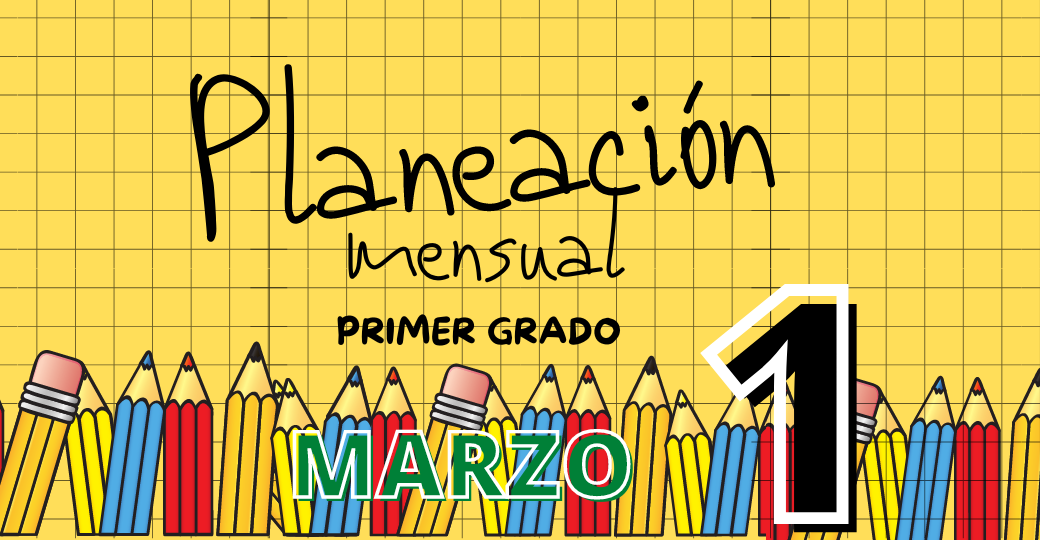 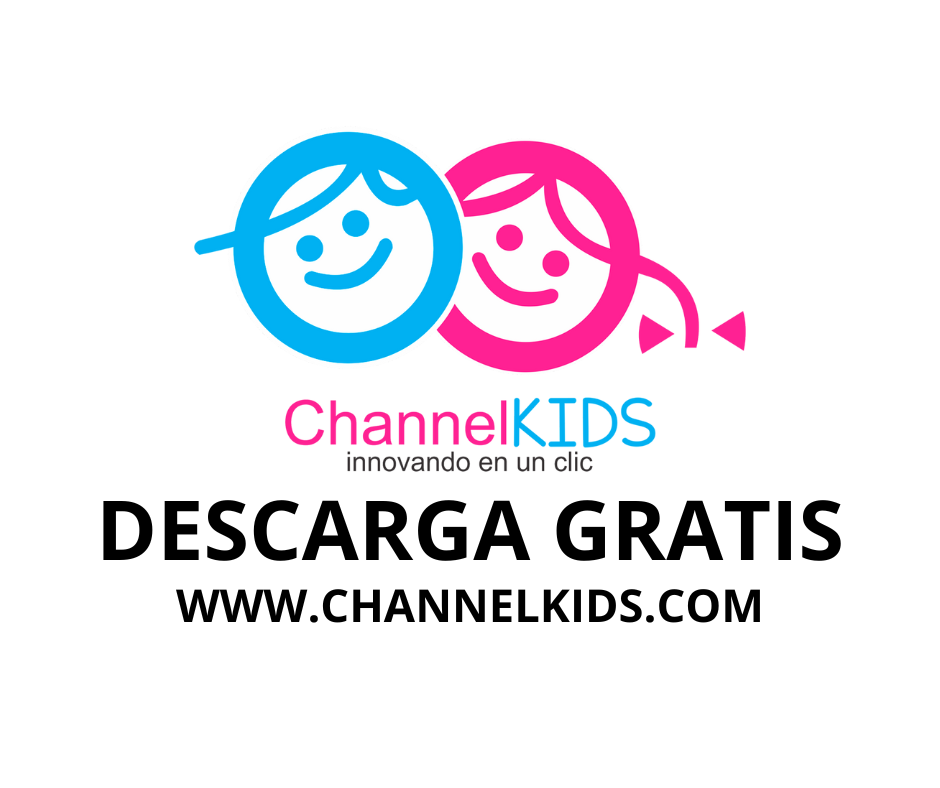 MATERIAESPAÑOLGRADO1º FECHASEMANA 1ACTIVIDADESACTIVIDADESACTIVIDADESACTIVIDADESOrganizar a los alumnos en equipos y proporcionarles imágenes diversas de animales y alimentos.Indicar que deberán decir sus nombres en voz alta, después, formar parejas con aquellos que empiecen con la misma letra, por ejemplo: caballo – coliflor.En el cuaderno, escribir los nombres de cada elemento de los pares formados.Pensar en animales y alimentos que comiencen con la misma letra (que no sean los de las imágenes) y escribirlos en la actividad del libro de texto. L.T. pág. 135.Socializar lo que escribieron con sus compañeros.Organizar a los alumnos en equipos y proporcionarles imágenes diversas de animales y alimentos.Indicar que deberán decir sus nombres en voz alta, después, formar parejas con aquellos que empiecen con la misma letra, por ejemplo: caballo – coliflor.En el cuaderno, escribir los nombres de cada elemento de los pares formados.Pensar en animales y alimentos que comiencen con la misma letra (que no sean los de las imágenes) y escribirlos en la actividad del libro de texto. L.T. pág. 135.Socializar lo que escribieron con sus compañeros.Organizar a los alumnos en equipos y proporcionarles imágenes diversas de animales y alimentos.Indicar que deberán decir sus nombres en voz alta, después, formar parejas con aquellos que empiecen con la misma letra, por ejemplo: caballo – coliflor.En el cuaderno, escribir los nombres de cada elemento de los pares formados.Pensar en animales y alimentos que comiencen con la misma letra (que no sean los de las imágenes) y escribirlos en la actividad del libro de texto. L.T. pág. 135.Socializar lo que escribieron con sus compañeros.Organizar a los alumnos en equipos y proporcionarles imágenes diversas de animales y alimentos.Indicar que deberán decir sus nombres en voz alta, después, formar parejas con aquellos que empiecen con la misma letra, por ejemplo: caballo – coliflor.En el cuaderno, escribir los nombres de cada elemento de los pares formados.Pensar en animales y alimentos que comiencen con la misma letra (que no sean los de las imágenes) y escribirlos en la actividad del libro de texto. L.T. pág. 135.Socializar lo que escribieron con sus compañeros.Analizar una noticia que aparezca en un periódico u otro medio informativo, con la intención de recordar los elementos que las componen, como el encabezado, la fecha, la imagen, cuerpo de la noticia, etc.Recapitular la información con la que cuentan para redactar su noticia.Con apoyo del maestro, con su equipo, realizar el primer borrador de la noticia, organizando la información en el cuadro organizador de la página 136 del libro de texto.Realizar una lectura en voz alta de la noticia para determinar si se comprende, además decidir qué modificaciones pueden realizar antes de elaborar la versión final.Analizar una noticia que aparezca en un periódico u otro medio informativo, con la intención de recordar los elementos que las componen, como el encabezado, la fecha, la imagen, cuerpo de la noticia, etc.Recapitular la información con la que cuentan para redactar su noticia.Con apoyo del maestro, con su equipo, realizar el primer borrador de la noticia, organizando la información en el cuadro organizador de la página 136 del libro de texto.Realizar una lectura en voz alta de la noticia para determinar si se comprende, además decidir qué modificaciones pueden realizar antes de elaborar la versión final.Analizar una noticia que aparezca en un periódico u otro medio informativo, con la intención de recordar los elementos que las componen, como el encabezado, la fecha, la imagen, cuerpo de la noticia, etc.Recapitular la información con la que cuentan para redactar su noticia.Con apoyo del maestro, con su equipo, realizar el primer borrador de la noticia, organizando la información en el cuadro organizador de la página 136 del libro de texto.Realizar una lectura en voz alta de la noticia para determinar si se comprende, además decidir qué modificaciones pueden realizar antes de elaborar la versión final.Analizar una noticia que aparezca en un periódico u otro medio informativo, con la intención de recordar los elementos que las componen, como el encabezado, la fecha, la imagen, cuerpo de la noticia, etc.Recapitular la información con la que cuentan para redactar su noticia.Con apoyo del maestro, con su equipo, realizar el primer borrador de la noticia, organizando la información en el cuadro organizador de la página 136 del libro de texto.Realizar una lectura en voz alta de la noticia para determinar si se comprende, además decidir qué modificaciones pueden realizar antes de elaborar la versión final.Organizar a los niños en equipos y a cada uno proporcionarle noticias breves donde resalten los hechos representados por una imagen o fotografía. Pedirles que las analicen y obtengan información relevante sobre el tema de cada una.Hacer comentarios sobre la importancia de las imágenes en las noticias. Reflexionar que este recurso aporta información importante, además de que permite a los lectores comprender mejor los hechos.Pensar en una imagen o fotografía que pueda incluirse en la noticia que redactarán. L.T. pág. 137.Elaborar un dibujo o buscar una fotografía para incluirla en la noticia.Analizar el dibujo o fotografía y comentar si cumple con su objetivo y si es la adecuada para la noticia.Organizar a los niños en equipos y a cada uno proporcionarle noticias breves donde resalten los hechos representados por una imagen o fotografía. Pedirles que las analicen y obtengan información relevante sobre el tema de cada una.Hacer comentarios sobre la importancia de las imágenes en las noticias. Reflexionar que este recurso aporta información importante, además de que permite a los lectores comprender mejor los hechos.Pensar en una imagen o fotografía que pueda incluirse en la noticia que redactarán. L.T. pág. 137.Elaborar un dibujo o buscar una fotografía para incluirla en la noticia.Analizar el dibujo o fotografía y comentar si cumple con su objetivo y si es la adecuada para la noticia.Organizar a los niños en equipos y a cada uno proporcionarle noticias breves donde resalten los hechos representados por una imagen o fotografía. Pedirles que las analicen y obtengan información relevante sobre el tema de cada una.Hacer comentarios sobre la importancia de las imágenes en las noticias. Reflexionar que este recurso aporta información importante, además de que permite a los lectores comprender mejor los hechos.Pensar en una imagen o fotografía que pueda incluirse en la noticia que redactarán. L.T. pág. 137.Elaborar un dibujo o buscar una fotografía para incluirla en la noticia.Analizar el dibujo o fotografía y comentar si cumple con su objetivo y si es la adecuada para la noticia.Organizar a los niños en equipos y a cada uno proporcionarle noticias breves donde resalten los hechos representados por una imagen o fotografía. Pedirles que las analicen y obtengan información relevante sobre el tema de cada una.Hacer comentarios sobre la importancia de las imágenes en las noticias. Reflexionar que este recurso aporta información importante, además de que permite a los lectores comprender mejor los hechos.Pensar en una imagen o fotografía que pueda incluirse en la noticia que redactarán. L.T. pág. 137.Elaborar un dibujo o buscar una fotografía para incluirla en la noticia.Analizar el dibujo o fotografía y comentar si cumple con su objetivo y si es la adecuada para la noticia.Observar la fotografía de la página 137 del libro de texto y comentar qué observan en ella.Leer el pie de foto de la fotografía y comentar qué información aporta.Analizar la imagen o fotografía que eligieron para su noticia la Clase anterior y pensar en un pie de foto adecuado para acompañarla.Con apoyo del docente, redactar el pie de todo de la fotografía.Pegar en su noticia el dibujo que hicieron o la fotografía seleccionada y agregar el pie de foto que redactaron.Observar la fotografía de la página 137 del libro de texto y comentar qué observan en ella.Leer el pie de foto de la fotografía y comentar qué información aporta.Analizar la imagen o fotografía que eligieron para su noticia la Clase anterior y pensar en un pie de foto adecuado para acompañarla.Con apoyo del docente, redactar el pie de todo de la fotografía.Pegar en su noticia el dibujo que hicieron o la fotografía seleccionada y agregar el pie de foto que redactaron.Observar la fotografía de la página 137 del libro de texto y comentar qué observan en ella.Leer el pie de foto de la fotografía y comentar qué información aporta.Analizar la imagen o fotografía que eligieron para su noticia la Clase anterior y pensar en un pie de foto adecuado para acompañarla.Con apoyo del docente, redactar el pie de todo de la fotografía.Pegar en su noticia el dibujo que hicieron o la fotografía seleccionada y agregar el pie de foto que redactaron.Observar la fotografía de la página 137 del libro de texto y comentar qué observan en ella.Leer el pie de foto de la fotografía y comentar qué información aporta.Analizar la imagen o fotografía que eligieron para su noticia la Clase anterior y pensar en un pie de foto adecuado para acompañarla.Con apoyo del docente, redactar el pie de todo de la fotografía.Pegar en su noticia el dibujo que hicieron o la fotografía seleccionada y agregar el pie de foto que redactaron.Recordar los cuentos con lobos que han leído a lo largo de las últimas sesiones. Mencionar qué personajes aparecían además de los lobos y qué ocurrió en cada uno de ellos.Completar la tabla con las características de los lobos. L.T. pág. 138.Hacer una ilustración del lobo que más les haya gustado.Recordar los cuentos con lobos que han leído a lo largo de las últimas sesiones. Mencionar qué personajes aparecían además de los lobos y qué ocurrió en cada uno de ellos.Completar la tabla con las características de los lobos. L.T. pág. 138.Hacer una ilustración del lobo que más les haya gustado.Recordar los cuentos con lobos que han leído a lo largo de las últimas sesiones. Mencionar qué personajes aparecían además de los lobos y qué ocurrió en cada uno de ellos.Completar la tabla con las características de los lobos. L.T. pág. 138.Hacer una ilustración del lobo que más les haya gustado.Recordar los cuentos con lobos que han leído a lo largo de las últimas sesiones. Mencionar qué personajes aparecían además de los lobos y qué ocurrió en cada uno de ellos.Completar la tabla con las características de los lobos. L.T. pág. 138.Hacer una ilustración del lobo que más les haya gustado.MATERIAESPAÑOLGRADO1º FECHASEMANA 2ACTIVIDADESACTIVIDADESACTIVIDADESACTIVIDADESJugar a “caricaturas”. El docente comenzará con la consigna, “caricaturas (dos palmadas), presenta (dos palmadas), palabras que (dos palmadas) inicien con la letra…” Los alumnos, en orden, deberán decir palabras que inicien con la letra indicada por el docente. El reto será que todos los niños puedan mencionar una sin repetirlas.Formar equipos para jugar al basta con las reglas del juego ya conocidas. El maestro señalará una letra del alfabeto para que los alumnos comiencen a escribir las palabras en cada categoría. L.T. pág. 139.Indicar que las palabras que no se repiten con las de otro equipo valen 2 puntos; las que sean iguales valen 1 y los espacios vacíos valen 0.Hacer la suma por equipos y determinar quiénes son los ganadores.Jugar a “caricaturas”. El docente comenzará con la consigna, “caricaturas (dos palmadas), presenta (dos palmadas), palabras que (dos palmadas) inicien con la letra…” Los alumnos, en orden, deberán decir palabras que inicien con la letra indicada por el docente. El reto será que todos los niños puedan mencionar una sin repetirlas.Formar equipos para jugar al basta con las reglas del juego ya conocidas. El maestro señalará una letra del alfabeto para que los alumnos comiencen a escribir las palabras en cada categoría. L.T. pág. 139.Indicar que las palabras que no se repiten con las de otro equipo valen 2 puntos; las que sean iguales valen 1 y los espacios vacíos valen 0.Hacer la suma por equipos y determinar quiénes son los ganadores.Jugar a “caricaturas”. El docente comenzará con la consigna, “caricaturas (dos palmadas), presenta (dos palmadas), palabras que (dos palmadas) inicien con la letra…” Los alumnos, en orden, deberán decir palabras que inicien con la letra indicada por el docente. El reto será que todos los niños puedan mencionar una sin repetirlas.Formar equipos para jugar al basta con las reglas del juego ya conocidas. El maestro señalará una letra del alfabeto para que los alumnos comiencen a escribir las palabras en cada categoría. L.T. pág. 139.Indicar que las palabras que no se repiten con las de otro equipo valen 2 puntos; las que sean iguales valen 1 y los espacios vacíos valen 0.Hacer la suma por equipos y determinar quiénes son los ganadores.Jugar a “caricaturas”. El docente comenzará con la consigna, “caricaturas (dos palmadas), presenta (dos palmadas), palabras que (dos palmadas) inicien con la letra…” Los alumnos, en orden, deberán decir palabras que inicien con la letra indicada por el docente. El reto será que todos los niños puedan mencionar una sin repetirlas.Formar equipos para jugar al basta con las reglas del juego ya conocidas. El maestro señalará una letra del alfabeto para que los alumnos comiencen a escribir las palabras en cada categoría. L.T. pág. 139.Indicar que las palabras que no se repiten con las de otro equipo valen 2 puntos; las que sean iguales valen 1 y los espacios vacíos valen 0.Hacer la suma por equipos y determinar quiénes son los ganadores.Con sus respectivos equipos, revisar el borrador de la noticia que elaboraron en sesiones anteriores.Leerla en voz alta al grupo para determinar si:-El encabezado llama la atención.-La redacción responde a las preguntas: ¿qué?, ¿quién?, ¿cómo?, ¿cuándo?, ¿dónde?, ¿por qué?Con ayuda del maestro, hacer las modificaciones correspondientes.Determinar el sitio donde irá la imagen o fotografía en la versión final, considerando que esté en el espacio adecuado.Redactar la versión final de la noticia.Colocar la fotografía y el pie de página.Compartir la notica con sus compañeros del grupo.Con sus respectivos equipos, revisar el borrador de la noticia que elaboraron en sesiones anteriores.Leerla en voz alta al grupo para determinar si:-El encabezado llama la atención.-La redacción responde a las preguntas: ¿qué?, ¿quién?, ¿cómo?, ¿cuándo?, ¿dónde?, ¿por qué?Con ayuda del maestro, hacer las modificaciones correspondientes.Determinar el sitio donde irá la imagen o fotografía en la versión final, considerando que esté en el espacio adecuado.Redactar la versión final de la noticia.Colocar la fotografía y el pie de página.Compartir la notica con sus compañeros del grupo.Con sus respectivos equipos, revisar el borrador de la noticia que elaboraron en sesiones anteriores.Leerla en voz alta al grupo para determinar si:-El encabezado llama la atención.-La redacción responde a las preguntas: ¿qué?, ¿quién?, ¿cómo?, ¿cuándo?, ¿dónde?, ¿por qué?Con ayuda del maestro, hacer las modificaciones correspondientes.Determinar el sitio donde irá la imagen o fotografía en la versión final, considerando que esté en el espacio adecuado.Redactar la versión final de la noticia.Colocar la fotografía y el pie de página.Compartir la notica con sus compañeros del grupo.Con sus respectivos equipos, revisar el borrador de la noticia que elaboraron en sesiones anteriores.Leerla en voz alta al grupo para determinar si:-El encabezado llama la atención.-La redacción responde a las preguntas: ¿qué?, ¿quién?, ¿cómo?, ¿cuándo?, ¿dónde?, ¿por qué?Con ayuda del maestro, hacer las modificaciones correspondientes.Determinar el sitio donde irá la imagen o fotografía en la versión final, considerando que esté en el espacio adecuado.Redactar la versión final de la noticia.Colocar la fotografía y el pie de página.Compartir la notica con sus compañeros del grupo.Socializar las noticias que redactaron e identificar de qué trata cada una de las que redactaron.Con ayuda del docente, organizarlas en diferentes categorías para realizar un periódico mural.Decidir cómo las acomodarán, qué título llevará el periódico mural y cómo lo realizarán. Con la guía del maestro, elaborar el periódico mural colocando las noticias en los espacios determinados. L.T. pág. 140.Incluir detalles decorativos en el periódico mural.Socializar las noticias que redactaron e identificar de qué trata cada una de las que redactaron.Con ayuda del docente, organizarlas en diferentes categorías para realizar un periódico mural.Decidir cómo las acomodarán, qué título llevará el periódico mural y cómo lo realizarán. Con la guía del maestro, elaborar el periódico mural colocando las noticias en los espacios determinados. L.T. pág. 140.Incluir detalles decorativos en el periódico mural.Socializar las noticias que redactaron e identificar de qué trata cada una de las que redactaron.Con ayuda del docente, organizarlas en diferentes categorías para realizar un periódico mural.Decidir cómo las acomodarán, qué título llevará el periódico mural y cómo lo realizarán. Con la guía del maestro, elaborar el periódico mural colocando las noticias en los espacios determinados. L.T. pág. 140.Incluir detalles decorativos en el periódico mural.Socializar las noticias que redactaron e identificar de qué trata cada una de las que redactaron.Con ayuda del docente, organizarlas en diferentes categorías para realizar un periódico mural.Decidir cómo las acomodarán, qué título llevará el periódico mural y cómo lo realizarán. Con la guía del maestro, elaborar el periódico mural colocando las noticias en los espacios determinados. L.T. pág. 140.Incluir detalles decorativos en el periódico mural.Analizar el periódico mural que elaboraron la Clase anterior y tomar acuerdos sobre cómo podrían presentarlo a otros miembros de la comunidad escolar.Con ayuda del docente, elaborar un pequeño plan de exposición para que todos los equipos presenten las noticias que elaboraron.Colocar el periódico mural en un lugar visible y hacer la presentación a compañeros, maestros o directivos de la escuela .L.T. pág. 140.Analizar el periódico mural que elaboraron la Clase anterior y tomar acuerdos sobre cómo podrían presentarlo a otros miembros de la comunidad escolar.Con ayuda del docente, elaborar un pequeño plan de exposición para que todos los equipos presenten las noticias que elaboraron.Colocar el periódico mural en un lugar visible y hacer la presentación a compañeros, maestros o directivos de la escuela .L.T. pág. 140.Analizar el periódico mural que elaboraron la Clase anterior y tomar acuerdos sobre cómo podrían presentarlo a otros miembros de la comunidad escolar.Con ayuda del docente, elaborar un pequeño plan de exposición para que todos los equipos presenten las noticias que elaboraron.Colocar el periódico mural en un lugar visible y hacer la presentación a compañeros, maestros o directivos de la escuela .L.T. pág. 140.Analizar el periódico mural que elaboraron la Clase anterior y tomar acuerdos sobre cómo podrían presentarlo a otros miembros de la comunidad escolar.Con ayuda del docente, elaborar un pequeño plan de exposición para que todos los equipos presenten las noticias que elaboraron.Colocar el periódico mural en un lugar visible y hacer la presentación a compañeros, maestros o directivos de la escuela .L.T. pág. 140.Platicar acerca de los cuentos, poemas, adivinanzas, trabalenguas u otros textos que han leído y han sido del agrado de los niños.Organizar a los alumnos en binas y dar la consigna de elegir un texto de su libro de lecturas, libro de textos o de algún libro de la biblioteca para leérselo a su compañero.Elaborar un dibujo alusivo al texto que a cada quién le leyó otro compañero.Socializar lo que a cada uno le leyeron, mencionando si se entendió la lectura, si ésta fue de su agrado y por qué.Platicar acerca de los cuentos, poemas, adivinanzas, trabalenguas u otros textos que han leído y han sido del agrado de los niños.Organizar a los alumnos en binas y dar la consigna de elegir un texto de su libro de lecturas, libro de textos o de algún libro de la biblioteca para leérselo a su compañero.Elaborar un dibujo alusivo al texto que a cada quién le leyó otro compañero.Socializar lo que a cada uno le leyeron, mencionando si se entendió la lectura, si ésta fue de su agrado y por qué.Platicar acerca de los cuentos, poemas, adivinanzas, trabalenguas u otros textos que han leído y han sido del agrado de los niños.Organizar a los alumnos en binas y dar la consigna de elegir un texto de su libro de lecturas, libro de textos o de algún libro de la biblioteca para leérselo a su compañero.Elaborar un dibujo alusivo al texto que a cada quién le leyó otro compañero.Socializar lo que a cada uno le leyeron, mencionando si se entendió la lectura, si ésta fue de su agrado y por qué.Platicar acerca de los cuentos, poemas, adivinanzas, trabalenguas u otros textos que han leído y han sido del agrado de los niños.Organizar a los alumnos en binas y dar la consigna de elegir un texto de su libro de lecturas, libro de textos o de algún libro de la biblioteca para leérselo a su compañero.Elaborar un dibujo alusivo al texto que a cada quién le leyó otro compañero.Socializar lo que a cada uno le leyeron, mencionando si se entendió la lectura, si ésta fue de su agrado y por qué.MATERIAESPAÑOLGRADO1º FECHASEMANA 3ACTIVIDADESACTIVIDADESACTIVIDADESACTIVIDADESEn binas, escribir una palabra de su elección con cada una de las letras del abecedario; después ilustrarlas.Compartir con sus compañeros las palabras que escribieron.Con la guía del maestro, repetirlo el abecedario al tiempo que señala las letras del alfabeto del aula.En binas, escribir una palabra de su elección con cada una de las letras del abecedario; después ilustrarlas.Compartir con sus compañeros las palabras que escribieron.Con la guía del maestro, repetirlo el abecedario al tiempo que señala las letras del alfabeto del aula.En binas, escribir una palabra de su elección con cada una de las letras del abecedario; después ilustrarlas.Compartir con sus compañeros las palabras que escribieron.Con la guía del maestro, repetirlo el abecedario al tiempo que señala las letras del alfabeto del aula.En binas, escribir una palabra de su elección con cada una de las letras del abecedario; después ilustrarlas.Compartir con sus compañeros las palabras que escribieron.Con la guía del maestro, repetirlo el abecedario al tiempo que señala las letras del alfabeto del aula.Recordar el tema de las infografías mencionando de qué temas las hicieron, dónde investigaron información y qué elementos las componen.Proponer el tema: “El cuidado de la naturaleza” (u otro que el docente considere pertinente) para elaborar una infografía.De manera colectiva, dialogar sobre lo que saben acerca del tema para que el docente registre las ideas principales en el pintarrón.Proponer qué más podrían investigar y hacer un registro de la información faltante.Redactar preguntas para guiar la investigación. Por ejemplo: ¿qué debes hacer para no contaminar?, ¿cómo daña la contaminación a la naturaleza?, ¿por qué es importante cuidar la naturaleza?, etc.Dialogar para proponer ideas sobre dónde buscar información.De tarea, entrevistar a una persona de su familia que pueda responder las preguntas planteadas.Recordar el tema de las infografías mencionando de qué temas las hicieron, dónde investigaron información y qué elementos las componen.Proponer el tema: “El cuidado de la naturaleza” (u otro que el docente considere pertinente) para elaborar una infografía.De manera colectiva, dialogar sobre lo que saben acerca del tema para que el docente registre las ideas principales en el pintarrón.Proponer qué más podrían investigar y hacer un registro de la información faltante.Redactar preguntas para guiar la investigación. Por ejemplo: ¿qué debes hacer para no contaminar?, ¿cómo daña la contaminación a la naturaleza?, ¿por qué es importante cuidar la naturaleza?, etc.Dialogar para proponer ideas sobre dónde buscar información.De tarea, entrevistar a una persona de su familia que pueda responder las preguntas planteadas.Recordar el tema de las infografías mencionando de qué temas las hicieron, dónde investigaron información y qué elementos las componen.Proponer el tema: “El cuidado de la naturaleza” (u otro que el docente considere pertinente) para elaborar una infografía.De manera colectiva, dialogar sobre lo que saben acerca del tema para que el docente registre las ideas principales en el pintarrón.Proponer qué más podrían investigar y hacer un registro de la información faltante.Redactar preguntas para guiar la investigación. Por ejemplo: ¿qué debes hacer para no contaminar?, ¿cómo daña la contaminación a la naturaleza?, ¿por qué es importante cuidar la naturaleza?, etc.Dialogar para proponer ideas sobre dónde buscar información.De tarea, entrevistar a una persona de su familia que pueda responder las preguntas planteadas.Recordar el tema de las infografías mencionando de qué temas las hicieron, dónde investigaron información y qué elementos las componen.Proponer el tema: “El cuidado de la naturaleza” (u otro que el docente considere pertinente) para elaborar una infografía.De manera colectiva, dialogar sobre lo que saben acerca del tema para que el docente registre las ideas principales en el pintarrón.Proponer qué más podrían investigar y hacer un registro de la información faltante.Redactar preguntas para guiar la investigación. Por ejemplo: ¿qué debes hacer para no contaminar?, ¿cómo daña la contaminación a la naturaleza?, ¿por qué es importante cuidar la naturaleza?, etc.Dialogar para proponer ideas sobre dónde buscar información.De tarea, entrevistar a una persona de su familia que pueda responder las preguntas planteadas.Organizar a los alumnos en equipos y proporcionarles información sobre el tema para realizar la infografía.Leer la información en voz alta para que los alumnos señalen lo más importante.Leer además las respuestas a la entrevista que hicieron a sus familiares.Revisar las preguntas redactadas la Clase anterior y contestarlas con la información analizada.Observar la infografía que realizaron en clases anteriores y, con ese modelo, redactar un borrador de la que realizarán con el nuevo tema.Con ayuda del maestro, revisar el borrador y hacer correcciones y sugerencias de mejora.Organizar a los alumnos en equipos y proporcionarles información sobre el tema para realizar la infografía.Leer la información en voz alta para que los alumnos señalen lo más importante.Leer además las respuestas a la entrevista que hicieron a sus familiares.Revisar las preguntas redactadas la Clase anterior y contestarlas con la información analizada.Observar la infografía que realizaron en clases anteriores y, con ese modelo, redactar un borrador de la que realizarán con el nuevo tema.Con ayuda del maestro, revisar el borrador y hacer correcciones y sugerencias de mejora.Organizar a los alumnos en equipos y proporcionarles información sobre el tema para realizar la infografía.Leer la información en voz alta para que los alumnos señalen lo más importante.Leer además las respuestas a la entrevista que hicieron a sus familiares.Revisar las preguntas redactadas la Clase anterior y contestarlas con la información analizada.Observar la infografía que realizaron en clases anteriores y, con ese modelo, redactar un borrador de la que realizarán con el nuevo tema.Con ayuda del maestro, revisar el borrador y hacer correcciones y sugerencias de mejora.Organizar a los alumnos en equipos y proporcionarles información sobre el tema para realizar la infografía.Leer la información en voz alta para que los alumnos señalen lo más importante.Leer además las respuestas a la entrevista que hicieron a sus familiares.Revisar las preguntas redactadas la Clase anterior y contestarlas con la información analizada.Observar la infografía que realizaron en clases anteriores y, con ese modelo, redactar un borrador de la que realizarán con el nuevo tema.Con ayuda del maestro, revisar el borrador y hacer correcciones y sugerencias de mejora.Con su equipo, revisar el borrador de su infografía y elaborar imágenes que complementen la información.Decidir la organización y distribución de la información en la infografía.Redactar la versión final y agregar las imágenes correspondientes.Compartir sus infografías con los compañeros del grupo.Con su equipo, revisar el borrador de su infografía y elaborar imágenes que complementen la información.Decidir la organización y distribución de la información en la infografía.Redactar la versión final y agregar las imágenes correspondientes.Compartir sus infografías con los compañeros del grupo.Con su equipo, revisar el borrador de su infografía y elaborar imágenes que complementen la información.Decidir la organización y distribución de la información en la infografía.Redactar la versión final y agregar las imágenes correspondientes.Compartir sus infografías con los compañeros del grupo.Con su equipo, revisar el borrador de su infografía y elaborar imágenes que complementen la información.Decidir la organización y distribución de la información en la infografía.Redactar la versión final y agregar las imágenes correspondientes.Compartir sus infografías con los compañeros del grupo.MATERIAESPAÑOLGRADO1º FECHASEMANA 4ACTIVIDADESACTIVIDADESACTIVIDADESACTIVIDADESOrganizar a los alumnos en dos equipos para jugar competencias de escritura. Un integrante de cada equipo pasará al frente a escribir una palabra con una sílaba que indique el maestro, el primero en lograrlo gana un punto para su equipo. La intención es que todos los alumnos pasen al menos una vez a escribir.En binas, realizar un ejercicio en el cuaderno consistente en escribir palabras con sílabas indicadas por el maestro. Pueden ir al principio, en medio o al final de cada una.Socializar las palabras que escribieron para determinar si lo hicieron de manera correcta.Organizar a los alumnos en dos equipos para jugar competencias de escritura. Un integrante de cada equipo pasará al frente a escribir una palabra con una sílaba que indique el maestro, el primero en lograrlo gana un punto para su equipo. La intención es que todos los alumnos pasen al menos una vez a escribir.En binas, realizar un ejercicio en el cuaderno consistente en escribir palabras con sílabas indicadas por el maestro. Pueden ir al principio, en medio o al final de cada una.Socializar las palabras que escribieron para determinar si lo hicieron de manera correcta.Organizar a los alumnos en dos equipos para jugar competencias de escritura. Un integrante de cada equipo pasará al frente a escribir una palabra con una sílaba que indique el maestro, el primero en lograrlo gana un punto para su equipo. La intención es que todos los alumnos pasen al menos una vez a escribir.En binas, realizar un ejercicio en el cuaderno consistente en escribir palabras con sílabas indicadas por el maestro. Pueden ir al principio, en medio o al final de cada una.Socializar las palabras que escribieron para determinar si lo hicieron de manera correcta.Organizar a los alumnos en dos equipos para jugar competencias de escritura. Un integrante de cada equipo pasará al frente a escribir una palabra con una sílaba que indique el maestro, el primero en lograrlo gana un punto para su equipo. La intención es que todos los alumnos pasen al menos una vez a escribir.En binas, realizar un ejercicio en el cuaderno consistente en escribir palabras con sílabas indicadas por el maestro. Pueden ir al principio, en medio o al final de cada una.Socializar las palabras que escribieron para determinar si lo hicieron de manera correcta.Organizar a los alumnos en equipos y repartirles diferentes noticias extraídas del periódico u otros medios informativos.Dar la consigna de leer los encabezados, observar las fotografías, pies de página y el cuerpo de la noticia.Apoyar a cada equipo con la lectura en voz alta de cada noticia, después, en su cuaderno contestar las siguientes preguntas: ¿qué pasó?, ¿cuándo?, ¿dónde?, ¿quiénes participaron?, ¿por qué ocurrió?Socializar las respuestas con sus compañeros.De manera colectiva, hacer comentarios sobre las características y componentes de una noticia.Organizar a los alumnos en equipos y repartirles diferentes noticias extraídas del periódico u otros medios informativos.Dar la consigna de leer los encabezados, observar las fotografías, pies de página y el cuerpo de la noticia.Apoyar a cada equipo con la lectura en voz alta de cada noticia, después, en su cuaderno contestar las siguientes preguntas: ¿qué pasó?, ¿cuándo?, ¿dónde?, ¿quiénes participaron?, ¿por qué ocurrió?Socializar las respuestas con sus compañeros.De manera colectiva, hacer comentarios sobre las características y componentes de una noticia.Organizar a los alumnos en equipos y repartirles diferentes noticias extraídas del periódico u otros medios informativos.Dar la consigna de leer los encabezados, observar las fotografías, pies de página y el cuerpo de la noticia.Apoyar a cada equipo con la lectura en voz alta de cada noticia, después, en su cuaderno contestar las siguientes preguntas: ¿qué pasó?, ¿cuándo?, ¿dónde?, ¿quiénes participaron?, ¿por qué ocurrió?Socializar las respuestas con sus compañeros.De manera colectiva, hacer comentarios sobre las características y componentes de una noticia.Organizar a los alumnos en equipos y repartirles diferentes noticias extraídas del periódico u otros medios informativos.Dar la consigna de leer los encabezados, observar las fotografías, pies de página y el cuerpo de la noticia.Apoyar a cada equipo con la lectura en voz alta de cada noticia, después, en su cuaderno contestar las siguientes preguntas: ¿qué pasó?, ¿cuándo?, ¿dónde?, ¿quiénes participaron?, ¿por qué ocurrió?Socializar las respuestas con sus compañeros.De manera colectiva, hacer comentarios sobre las características y componentes de una noticia.Dialogar sobre hechos recientes que hayan acontecido en la escuela o la comunidad.Escribir una lista de estos y, en equipos, seleccionar uno para redactar una noticia.Con su equipo, registrar la información que conocen acerca del hecho sobre el cual redactarán la noticia. Guiarse con las preguntas: ¿qué pasó?, ¿cuándo?, ¿dónde?, ¿quiénes participaron?, ¿por qué ocurrió?Con ayuda del docente, elaborar un formato de entrevista para recabar más información sobre el hecho.Como tarea, deberán aplicar la entrevista a alguna persona que les pueda brindar información.Dialogar sobre hechos recientes que hayan acontecido en la escuela o la comunidad.Escribir una lista de estos y, en equipos, seleccionar uno para redactar una noticia.Con su equipo, registrar la información que conocen acerca del hecho sobre el cual redactarán la noticia. Guiarse con las preguntas: ¿qué pasó?, ¿cuándo?, ¿dónde?, ¿quiénes participaron?, ¿por qué ocurrió?Con ayuda del docente, elaborar un formato de entrevista para recabar más información sobre el hecho.Como tarea, deberán aplicar la entrevista a alguna persona que les pueda brindar información.Dialogar sobre hechos recientes que hayan acontecido en la escuela o la comunidad.Escribir una lista de estos y, en equipos, seleccionar uno para redactar una noticia.Con su equipo, registrar la información que conocen acerca del hecho sobre el cual redactarán la noticia. Guiarse con las preguntas: ¿qué pasó?, ¿cuándo?, ¿dónde?, ¿quiénes participaron?, ¿por qué ocurrió?Con ayuda del docente, elaborar un formato de entrevista para recabar más información sobre el hecho.Como tarea, deberán aplicar la entrevista a alguna persona que les pueda brindar información.Dialogar sobre hechos recientes que hayan acontecido en la escuela o la comunidad.Escribir una lista de estos y, en equipos, seleccionar uno para redactar una noticia.Con su equipo, registrar la información que conocen acerca del hecho sobre el cual redactarán la noticia. Guiarse con las preguntas: ¿qué pasó?, ¿cuándo?, ¿dónde?, ¿quiénes participaron?, ¿por qué ocurrió?Con ayuda del docente, elaborar un formato de entrevista para recabar más información sobre el hecho.Como tarea, deberán aplicar la entrevista a alguna persona que les pueda brindar información.Organizados en equipos, socializar la información que recabaron con la entrevista y complementar la que ya habían registrado.Con apoyo del docente, redactar el borrador de la noticia.Tomar acuerdos sobre la imagen o fotografía con la cual complementarán su noticia. Elaborarla o seleccionarla y redactar un pie de foto adecuado.Organizados en equipos, socializar la información que recabaron con la entrevista y complementar la que ya habían registrado.Con apoyo del docente, redactar el borrador de la noticia.Tomar acuerdos sobre la imagen o fotografía con la cual complementarán su noticia. Elaborarla o seleccionarla y redactar un pie de foto adecuado.Organizados en equipos, socializar la información que recabaron con la entrevista y complementar la que ya habían registrado.Con apoyo del docente, redactar el borrador de la noticia.Tomar acuerdos sobre la imagen o fotografía con la cual complementarán su noticia. Elaborarla o seleccionarla y redactar un pie de foto adecuado.Organizados en equipos, socializar la información que recabaron con la entrevista y complementar la que ya habían registrado.Con apoyo del docente, redactar el borrador de la noticia.Tomar acuerdos sobre la imagen o fotografía con la cual complementarán su noticia. Elaborarla o seleccionarla y redactar un pie de foto adecuado.Con apoyo del maestro, revisar el borrador que redactaron y hacer las correcciones correspondientes.Redactar la versión final de la noticia, además agregar la imagen o fotografía y el pie de página.Socializar las noticias que redactaron con sus compañeros de grupo.Con apoyo del maestro, revisar el borrador que redactaron y hacer las correcciones correspondientes.Redactar la versión final de la noticia, además agregar la imagen o fotografía y el pie de página.Socializar las noticias que redactaron con sus compañeros de grupo.Con apoyo del maestro, revisar el borrador que redactaron y hacer las correcciones correspondientes.Redactar la versión final de la noticia, además agregar la imagen o fotografía y el pie de página.Socializar las noticias que redactaron con sus compañeros de grupo.Con apoyo del maestro, revisar el borrador que redactaron y hacer las correcciones correspondientes.Redactar la versión final de la noticia, además agregar la imagen o fotografía y el pie de página.Socializar las noticias que redactaron con sus compañeros de grupo.MATERIAMatemáticasGRADO1º FECHASEMANA 1SECUENCIA DE ACTIVIDADESSECUENCIA DE ACTIVIDADESSECUENCIA DE ACTIVIDADESSECUENCIA DE ACTIVIDADESCantar la canción de las estaciones del año y recordar algunas características de cada una https://www.youtube.com/watch?v=b6XSdJ4ujPsCon ayuda del maestro y del calendario del grupo, recordar los meses correspondientes a cada estación.Colorear los dibujos de cada estación del año en la página 122 del libro de texto.Identificar el mes de su cumpleaños y marcarlo con un color.Recordar el orden cronológico de los meses del año.Hacer comentarios sobre las características del mes de su cumpleaños, por ejemplo, si en ese tiempo hace mucho frío o calor o si ocurre cerca de una festividad.Identificar en qué estación del año está el mes en el que cumplen años.Ubicar el mes en curso y contar cuántos meses faltan para su cumpleaños. Un paso más, pág. 122.Jugar a “canasta revuelta” con los meses del año. Los niños se colocarán en círculo alrededor del maestro, éste deberá mencionar meses del año para que los niños que cumplen años en cada uno, se cambien de lugar al escuchar el nombre de su mes; en ese momento el docente deberá ocupar uno de los lugares que quedan momentáneamente libres para que otro alumno quede al centro para repetir la dinámica. Es posible también decir “canasta revuelta”, para que de esta manera, todos deban cambiar de lugar.Cantar la canción de las estaciones del año y recordar algunas características de cada una https://www.youtube.com/watch?v=b6XSdJ4ujPsCon ayuda del maestro y del calendario del grupo, recordar los meses correspondientes a cada estación.Colorear los dibujos de cada estación del año en la página 122 del libro de texto.Identificar el mes de su cumpleaños y marcarlo con un color.Recordar el orden cronológico de los meses del año.Hacer comentarios sobre las características del mes de su cumpleaños, por ejemplo, si en ese tiempo hace mucho frío o calor o si ocurre cerca de una festividad.Identificar en qué estación del año está el mes en el que cumplen años.Ubicar el mes en curso y contar cuántos meses faltan para su cumpleaños. Un paso más, pág. 122.Jugar a “canasta revuelta” con los meses del año. Los niños se colocarán en círculo alrededor del maestro, éste deberá mencionar meses del año para que los niños que cumplen años en cada uno, se cambien de lugar al escuchar el nombre de su mes; en ese momento el docente deberá ocupar uno de los lugares que quedan momentáneamente libres para que otro alumno quede al centro para repetir la dinámica. Es posible también decir “canasta revuelta”, para que de esta manera, todos deban cambiar de lugar.Cantar la canción de las estaciones del año y recordar algunas características de cada una https://www.youtube.com/watch?v=b6XSdJ4ujPsCon ayuda del maestro y del calendario del grupo, recordar los meses correspondientes a cada estación.Colorear los dibujos de cada estación del año en la página 122 del libro de texto.Identificar el mes de su cumpleaños y marcarlo con un color.Recordar el orden cronológico de los meses del año.Hacer comentarios sobre las características del mes de su cumpleaños, por ejemplo, si en ese tiempo hace mucho frío o calor o si ocurre cerca de una festividad.Identificar en qué estación del año está el mes en el que cumplen años.Ubicar el mes en curso y contar cuántos meses faltan para su cumpleaños. Un paso más, pág. 122.Jugar a “canasta revuelta” con los meses del año. Los niños se colocarán en círculo alrededor del maestro, éste deberá mencionar meses del año para que los niños que cumplen años en cada uno, se cambien de lugar al escuchar el nombre de su mes; en ese momento el docente deberá ocupar uno de los lugares que quedan momentáneamente libres para que otro alumno quede al centro para repetir la dinámica. Es posible también decir “canasta revuelta”, para que de esta manera, todos deban cambiar de lugar.Cantar la canción de las estaciones del año y recordar algunas características de cada una https://www.youtube.com/watch?v=b6XSdJ4ujPsCon ayuda del maestro y del calendario del grupo, recordar los meses correspondientes a cada estación.Colorear los dibujos de cada estación del año en la página 122 del libro de texto.Identificar el mes de su cumpleaños y marcarlo con un color.Recordar el orden cronológico de los meses del año.Hacer comentarios sobre las características del mes de su cumpleaños, por ejemplo, si en ese tiempo hace mucho frío o calor o si ocurre cerca de una festividad.Identificar en qué estación del año está el mes en el que cumplen años.Ubicar el mes en curso y contar cuántos meses faltan para su cumpleaños. Un paso más, pág. 122.Jugar a “canasta revuelta” con los meses del año. Los niños se colocarán en círculo alrededor del maestro, éste deberá mencionar meses del año para que los niños que cumplen años en cada uno, se cambien de lugar al escuchar el nombre de su mes; en ese momento el docente deberá ocupar uno de los lugares que quedan momentáneamente libres para que otro alumno quede al centro para repetir la dinámica. Es posible también decir “canasta revuelta”, para que de esta manera, todos deban cambiar de lugar.Resolver la siguiente sopa de letras con los nombres de los meses del año.Preguntar a los niños en qué mes cumplen años y hacer el registro correspondiente en la tabla utilizando marcas personales para cada mes. L.T. pág. 123.Una vez registrados los datos, identificar cuántos compañeros cumplen años cada mes, cuántos en el mismo mes de cada niño, en qué mes cumplen años más alumnos y en qué mes nadie cumple años.Ubicar en la tabla el mes que transcurre y contar cuántos cumpleaños faltan desde la fecha actual hasta que termine el año escolar. Un paso más, pág. 123.Resolver la siguiente sopa de letras con los nombres de los meses del año.Preguntar a los niños en qué mes cumplen años y hacer el registro correspondiente en la tabla utilizando marcas personales para cada mes. L.T. pág. 123.Una vez registrados los datos, identificar cuántos compañeros cumplen años cada mes, cuántos en el mismo mes de cada niño, en qué mes cumplen años más alumnos y en qué mes nadie cumple años.Ubicar en la tabla el mes que transcurre y contar cuántos cumpleaños faltan desde la fecha actual hasta que termine el año escolar. Un paso más, pág. 123.Resolver la siguiente sopa de letras con los nombres de los meses del año.Preguntar a los niños en qué mes cumplen años y hacer el registro correspondiente en la tabla utilizando marcas personales para cada mes. L.T. pág. 123.Una vez registrados los datos, identificar cuántos compañeros cumplen años cada mes, cuántos en el mismo mes de cada niño, en qué mes cumplen años más alumnos y en qué mes nadie cumple años.Ubicar en la tabla el mes que transcurre y contar cuántos cumpleaños faltan desde la fecha actual hasta que termine el año escolar. Un paso más, pág. 123.Resolver la siguiente sopa de letras con los nombres de los meses del año.Preguntar a los niños en qué mes cumplen años y hacer el registro correspondiente en la tabla utilizando marcas personales para cada mes. L.T. pág. 123.Una vez registrados los datos, identificar cuántos compañeros cumplen años cada mes, cuántos en el mismo mes de cada niño, en qué mes cumplen años más alumnos y en qué mes nadie cumple años.Ubicar en la tabla el mes que transcurre y contar cuántos cumpleaños faltan desde la fecha actual hasta que termine el año escolar. Un paso más, pág. 123.Hacer comentarios sobre los alimentos que cada niño consume en los diferentes días de la semana que llevan lunch a la escuela y cuál de ellos es el que consumen con más frecuencia.Organizar a los alumnos en equipos para completar la tabla de la página 124 del libro de texto. En ella deberán marcar los alimentos que cada uno consume durante una semana. Al finalizar, interpretar la información y obtener conclusiones apoyándose con las siguientes preguntas: ¿qué alimento y qué bebida consumen más en el recreo durante una semana?, ¿cuáles consumen menos?Observar la tabla y escribir en el cuaderno una afirmación verdadera y una falsa a partir del análisis de la información. Un paso más, pág. 104.Hacer comentarios sobre los alimentos que cada niño consume en los diferentes días de la semana que llevan lunch a la escuela y cuál de ellos es el que consumen con más frecuencia.Organizar a los alumnos en equipos para completar la tabla de la página 124 del libro de texto. En ella deberán marcar los alimentos que cada uno consume durante una semana. Al finalizar, interpretar la información y obtener conclusiones apoyándose con las siguientes preguntas: ¿qué alimento y qué bebida consumen más en el recreo durante una semana?, ¿cuáles consumen menos?Observar la tabla y escribir en el cuaderno una afirmación verdadera y una falsa a partir del análisis de la información. Un paso más, pág. 104.Hacer comentarios sobre los alimentos que cada niño consume en los diferentes días de la semana que llevan lunch a la escuela y cuál de ellos es el que consumen con más frecuencia.Organizar a los alumnos en equipos para completar la tabla de la página 124 del libro de texto. En ella deberán marcar los alimentos que cada uno consume durante una semana. Al finalizar, interpretar la información y obtener conclusiones apoyándose con las siguientes preguntas: ¿qué alimento y qué bebida consumen más en el recreo durante una semana?, ¿cuáles consumen menos?Observar la tabla y escribir en el cuaderno una afirmación verdadera y una falsa a partir del análisis de la información. Un paso más, pág. 104.Hacer comentarios sobre los alimentos que cada niño consume en los diferentes días de la semana que llevan lunch a la escuela y cuál de ellos es el que consumen con más frecuencia.Organizar a los alumnos en equipos para completar la tabla de la página 124 del libro de texto. En ella deberán marcar los alimentos que cada uno consume durante una semana. Al finalizar, interpretar la información y obtener conclusiones apoyándose con las siguientes preguntas: ¿qué alimento y qué bebida consumen más en el recreo durante una semana?, ¿cuáles consumen menos?Observar la tabla y escribir en el cuaderno una afirmación verdadera y una falsa a partir del análisis de la información. Un paso más, pág. 104.Plantear a los niños la siguiente pregunta: ¿cómo se puede medir la distancia de un lugar a otro?, ¿qué instrumentos se utilizan para medir?Escuchar los comentarios para identificar conocimientos previos.Cuestionarlos sobre cómo sería posible medir la distancia con tiras de papel. Permitir que realicen comentarios y elaboren hipótesis.Organizar equipos de 4 a 5 integrantes para jugar a los saltos de longitud. En el patio, los integrantes de cada equipo deberán realizar su salto y medirlo con tiras de papel de diferentes tamaños. L.T. pág. 125.Permitirles que busquen sus estrategias de medición. Si es necesario intervenir para apoyar.Cada que la longitud de un salto sea medida, deberán registrar el nombre del compañero y la distancia en la página 126 del libro de texto.Hacer comentarios sobre quién fue el ganador, cuánto midió su salto y cómo lo supieron.Hacer comentarios sobre las estrategias de medición que pueden usar para medir distancias.Plantear a los niños la siguiente pregunta: ¿cómo se puede medir la distancia de un lugar a otro?, ¿qué instrumentos se utilizan para medir?Escuchar los comentarios para identificar conocimientos previos.Cuestionarlos sobre cómo sería posible medir la distancia con tiras de papel. Permitir que realicen comentarios y elaboren hipótesis.Organizar equipos de 4 a 5 integrantes para jugar a los saltos de longitud. En el patio, los integrantes de cada equipo deberán realizar su salto y medirlo con tiras de papel de diferentes tamaños. L.T. pág. 125.Permitirles que busquen sus estrategias de medición. Si es necesario intervenir para apoyar.Cada que la longitud de un salto sea medida, deberán registrar el nombre del compañero y la distancia en la página 126 del libro de texto.Hacer comentarios sobre quién fue el ganador, cuánto midió su salto y cómo lo supieron.Hacer comentarios sobre las estrategias de medición que pueden usar para medir distancias.Plantear a los niños la siguiente pregunta: ¿cómo se puede medir la distancia de un lugar a otro?, ¿qué instrumentos se utilizan para medir?Escuchar los comentarios para identificar conocimientos previos.Cuestionarlos sobre cómo sería posible medir la distancia con tiras de papel. Permitir que realicen comentarios y elaboren hipótesis.Organizar equipos de 4 a 5 integrantes para jugar a los saltos de longitud. En el patio, los integrantes de cada equipo deberán realizar su salto y medirlo con tiras de papel de diferentes tamaños. L.T. pág. 125.Permitirles que busquen sus estrategias de medición. Si es necesario intervenir para apoyar.Cada que la longitud de un salto sea medida, deberán registrar el nombre del compañero y la distancia en la página 126 del libro de texto.Hacer comentarios sobre quién fue el ganador, cuánto midió su salto y cómo lo supieron.Hacer comentarios sobre las estrategias de medición que pueden usar para medir distancias.Plantear a los niños la siguiente pregunta: ¿cómo se puede medir la distancia de un lugar a otro?, ¿qué instrumentos se utilizan para medir?Escuchar los comentarios para identificar conocimientos previos.Cuestionarlos sobre cómo sería posible medir la distancia con tiras de papel. Permitir que realicen comentarios y elaboren hipótesis.Organizar equipos de 4 a 5 integrantes para jugar a los saltos de longitud. En el patio, los integrantes de cada equipo deberán realizar su salto y medirlo con tiras de papel de diferentes tamaños. L.T. pág. 125.Permitirles que busquen sus estrategias de medición. Si es necesario intervenir para apoyar.Cada que la longitud de un salto sea medida, deberán registrar el nombre del compañero y la distancia en la página 126 del libro de texto.Hacer comentarios sobre quién fue el ganador, cuánto midió su salto y cómo lo supieron.Hacer comentarios sobre las estrategias de medición que pueden usar para medir distancias.Hacer comentarios sobre cómo realizan las votaciones en el salón y cómo registran los resultados.Observar los datos de la encuesta que aparecen en la lección 5 del trayecto. Analizar la tabla e inventar una marca personal para colocar en cada tipo de juguete. L.T. pág.127.Sistematizar la información de la primera tabla realizando los conteos correspondientes. L.T. pág.127.Comentar cuál es el juguete favorito de la mayoría, cuántos lo eligieron y cuál es el menor elegido.Plantear preguntas que se deban resolver con “verdadero” o “falso” para que los niños las contesten analizando los datos de la tabla. Por ejemplo: “El segundo juguete más elegido es el yoyo”. Un paso más, pág. 127.Hacer comentarios sobre cómo realizan las votaciones en el salón y cómo registran los resultados.Observar los datos de la encuesta que aparecen en la lección 5 del trayecto. Analizar la tabla e inventar una marca personal para colocar en cada tipo de juguete. L.T. pág.127.Sistematizar la información de la primera tabla realizando los conteos correspondientes. L.T. pág.127.Comentar cuál es el juguete favorito de la mayoría, cuántos lo eligieron y cuál es el menor elegido.Plantear preguntas que se deban resolver con “verdadero” o “falso” para que los niños las contesten analizando los datos de la tabla. Por ejemplo: “El segundo juguete más elegido es el yoyo”. Un paso más, pág. 127.Hacer comentarios sobre cómo realizan las votaciones en el salón y cómo registran los resultados.Observar los datos de la encuesta que aparecen en la lección 5 del trayecto. Analizar la tabla e inventar una marca personal para colocar en cada tipo de juguete. L.T. pág.127.Sistematizar la información de la primera tabla realizando los conteos correspondientes. L.T. pág.127.Comentar cuál es el juguete favorito de la mayoría, cuántos lo eligieron y cuál es el menor elegido.Plantear preguntas que se deban resolver con “verdadero” o “falso” para que los niños las contesten analizando los datos de la tabla. Por ejemplo: “El segundo juguete más elegido es el yoyo”. Un paso más, pág. 127.Hacer comentarios sobre cómo realizan las votaciones en el salón y cómo registran los resultados.Observar los datos de la encuesta que aparecen en la lección 5 del trayecto. Analizar la tabla e inventar una marca personal para colocar en cada tipo de juguete. L.T. pág.127.Sistematizar la información de la primera tabla realizando los conteos correspondientes. L.T. pág.127.Comentar cuál es el juguete favorito de la mayoría, cuántos lo eligieron y cuál es el menor elegido.Plantear preguntas que se deban resolver con “verdadero” o “falso” para que los niños las contesten analizando los datos de la tabla. Por ejemplo: “El segundo juguete más elegido es el yoyo”. Un paso más, pág. 127.MATERIAMatemáticasGRADO1º FECHASEMANA 2SECUENCIA DE ACTIVIDADESSECUENCIA DE ACTIVIDADESSECUENCIA DE ACTIVIDADESSECUENCIA DE ACTIVIDADESColocar en el pintarrón un tablero con los números del 0 al 100 con algunas casillas vacías. Pedir a los niños que lo observen y, voluntariamente, pasen a colocar los números faltantes. Por ejemplo:Practicar el conteo de los números hasta 100, primero repasando los nombres de los números terminados en 0.Analizar algunas características de la numeración, por ejemplo, que en cada columna están los números que terminan igual y que en cada hilera todos comienzan con el mismo número.Organizar a los alumnos en parejas y facilitarles su caja de sorpresas con 100 manteles (hojas) dentro, para realizar las actividades 1 y 2 de la primera lección del trayecto. Los manteles deben de estar organizados en grupos de 10 y algunos de ellos sueltos. Con sus propias estrategias, los niños deberán contar la totalidad de los manteles. L.T. pág. 128.Organizar a los niños en equipos y proporcionarles tarjetas con los números del 0 al 9 para formar cantidades indicadas por el docente.Colocar en el pintarrón un tablero con los números del 0 al 100 con algunas casillas vacías. Pedir a los niños que lo observen y, voluntariamente, pasen a colocar los números faltantes. Por ejemplo:Practicar el conteo de los números hasta 100, primero repasando los nombres de los números terminados en 0.Analizar algunas características de la numeración, por ejemplo, que en cada columna están los números que terminan igual y que en cada hilera todos comienzan con el mismo número.Organizar a los alumnos en parejas y facilitarles su caja de sorpresas con 100 manteles (hojas) dentro, para realizar las actividades 1 y 2 de la primera lección del trayecto. Los manteles deben de estar organizados en grupos de 10 y algunos de ellos sueltos. Con sus propias estrategias, los niños deberán contar la totalidad de los manteles. L.T. pág. 128.Organizar a los niños en equipos y proporcionarles tarjetas con los números del 0 al 9 para formar cantidades indicadas por el docente.Colocar en el pintarrón un tablero con los números del 0 al 100 con algunas casillas vacías. Pedir a los niños que lo observen y, voluntariamente, pasen a colocar los números faltantes. Por ejemplo:Practicar el conteo de los números hasta 100, primero repasando los nombres de los números terminados en 0.Analizar algunas características de la numeración, por ejemplo, que en cada columna están los números que terminan igual y que en cada hilera todos comienzan con el mismo número.Organizar a los alumnos en parejas y facilitarles su caja de sorpresas con 100 manteles (hojas) dentro, para realizar las actividades 1 y 2 de la primera lección del trayecto. Los manteles deben de estar organizados en grupos de 10 y algunos de ellos sueltos. Con sus propias estrategias, los niños deberán contar la totalidad de los manteles. L.T. pág. 128.Organizar a los niños en equipos y proporcionarles tarjetas con los números del 0 al 9 para formar cantidades indicadas por el docente.Colocar en el pintarrón un tablero con los números del 0 al 100 con algunas casillas vacías. Pedir a los niños que lo observen y, voluntariamente, pasen a colocar los números faltantes. Por ejemplo:Practicar el conteo de los números hasta 100, primero repasando los nombres de los números terminados en 0.Analizar algunas características de la numeración, por ejemplo, que en cada columna están los números que terminan igual y que en cada hilera todos comienzan con el mismo número.Organizar a los alumnos en parejas y facilitarles su caja de sorpresas con 100 manteles (hojas) dentro, para realizar las actividades 1 y 2 de la primera lección del trayecto. Los manteles deben de estar organizados en grupos de 10 y algunos de ellos sueltos. Con sus propias estrategias, los niños deberán contar la totalidad de los manteles. L.T. pág. 128.Organizar a los niños en equipos y proporcionarles tarjetas con los números del 0 al 9 para formar cantidades indicadas por el docente.Formar dos equipos para realizar una competencia de escritura de números. Un integrante de cada uno pasará al frente e intentará ser el primero en escribir la cantidad que les dicten, si lo logra ganará un punto para su equipo.Organizar a los niños en binas y proporcionarles nuevamente la caja de sorpresa con manteles. Colocar hacia abajo las tarjetas que utilizaron para formar números y elegir dos al azar para formar una cantidad, que representará el pedido de manteles que le hicieron a la abuela. Con los manteles de su caja deberán completar el pedido. L.T. pág. 129.Con base en el pedido de completaron, contestar las siguientes preguntas: ¿cuántos paquetes de 10 manteles pueden formar?, ¿cuántos manteles quedan sueltos? L.T. pág. 129.Hacer comentarios sobre cómo pudieron organizar el pedido.Buscar todas las maneras posibles en las que se podrían organizar los manteles del pedido en paquetes de 10 y en manteles sueltos. Un paso más, pág. 129.Formar dos equipos para realizar una competencia de escritura de números. Un integrante de cada uno pasará al frente e intentará ser el primero en escribir la cantidad que les dicten, si lo logra ganará un punto para su equipo.Organizar a los niños en binas y proporcionarles nuevamente la caja de sorpresa con manteles. Colocar hacia abajo las tarjetas que utilizaron para formar números y elegir dos al azar para formar una cantidad, que representará el pedido de manteles que le hicieron a la abuela. Con los manteles de su caja deberán completar el pedido. L.T. pág. 129.Con base en el pedido de completaron, contestar las siguientes preguntas: ¿cuántos paquetes de 10 manteles pueden formar?, ¿cuántos manteles quedan sueltos? L.T. pág. 129.Hacer comentarios sobre cómo pudieron organizar el pedido.Buscar todas las maneras posibles en las que se podrían organizar los manteles del pedido en paquetes de 10 y en manteles sueltos. Un paso más, pág. 129.Formar dos equipos para realizar una competencia de escritura de números. Un integrante de cada uno pasará al frente e intentará ser el primero en escribir la cantidad que les dicten, si lo logra ganará un punto para su equipo.Organizar a los niños en binas y proporcionarles nuevamente la caja de sorpresa con manteles. Colocar hacia abajo las tarjetas que utilizaron para formar números y elegir dos al azar para formar una cantidad, que representará el pedido de manteles que le hicieron a la abuela. Con los manteles de su caja deberán completar el pedido. L.T. pág. 129.Con base en el pedido de completaron, contestar las siguientes preguntas: ¿cuántos paquetes de 10 manteles pueden formar?, ¿cuántos manteles quedan sueltos? L.T. pág. 129.Hacer comentarios sobre cómo pudieron organizar el pedido.Buscar todas las maneras posibles en las que se podrían organizar los manteles del pedido en paquetes de 10 y en manteles sueltos. Un paso más, pág. 129.Formar dos equipos para realizar una competencia de escritura de números. Un integrante de cada uno pasará al frente e intentará ser el primero en escribir la cantidad que les dicten, si lo logra ganará un punto para su equipo.Organizar a los niños en binas y proporcionarles nuevamente la caja de sorpresa con manteles. Colocar hacia abajo las tarjetas que utilizaron para formar números y elegir dos al azar para formar una cantidad, que representará el pedido de manteles que le hicieron a la abuela. Con los manteles de su caja deberán completar el pedido. L.T. pág. 129.Con base en el pedido de completaron, contestar las siguientes preguntas: ¿cuántos paquetes de 10 manteles pueden formar?, ¿cuántos manteles quedan sueltos? L.T. pág. 129.Hacer comentarios sobre cómo pudieron organizar el pedido.Buscar todas las maneras posibles en las que se podrían organizar los manteles del pedido en paquetes de 10 y en manteles sueltos. Un paso más, pág. 129.Resolver una actividad consistente en unir puntos siguiendo una serie numérica mayor a 50. Por ejemplo: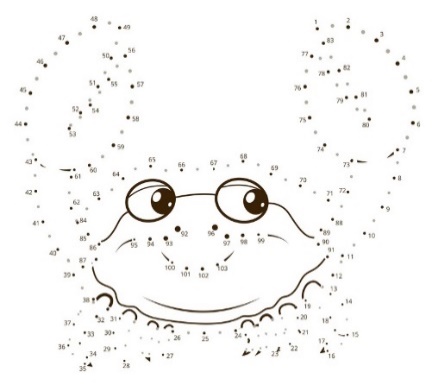 Observar los paquetes de manteles de la lección 2 y calcular cuántos tiene Rocío y cuántos Tomás, considerando que cada paquete tiene 10 y hay algunos sueltos. L.T. pág. 130.Dibujar en su cuaderno otra forma de tener el mismo número de manteles que Rocío, usando paquetes de 10. L.T. pág. 130.En equipo, encontrar todas las formas en las que se pueden organizar los manteles de Rocío y anotarlas en la tabla correspondiente. L.T. pág. 130.Responder qué ocurre con el número de manteles sueltos cuando se forman más paquetes.Buscar el número de paquetes que se podrían hacer con 110 manteles. Un paso más, pág. 130.Resolver una actividad consistente en unir puntos siguiendo una serie numérica mayor a 50. Por ejemplo:Observar los paquetes de manteles de la lección 2 y calcular cuántos tiene Rocío y cuántos Tomás, considerando que cada paquete tiene 10 y hay algunos sueltos. L.T. pág. 130.Dibujar en su cuaderno otra forma de tener el mismo número de manteles que Rocío, usando paquetes de 10. L.T. pág. 130.En equipo, encontrar todas las formas en las que se pueden organizar los manteles de Rocío y anotarlas en la tabla correspondiente. L.T. pág. 130.Responder qué ocurre con el número de manteles sueltos cuando se forman más paquetes.Buscar el número de paquetes que se podrían hacer con 110 manteles. Un paso más, pág. 130.Resolver una actividad consistente en unir puntos siguiendo una serie numérica mayor a 50. Por ejemplo:Observar los paquetes de manteles de la lección 2 y calcular cuántos tiene Rocío y cuántos Tomás, considerando que cada paquete tiene 10 y hay algunos sueltos. L.T. pág. 130.Dibujar en su cuaderno otra forma de tener el mismo número de manteles que Rocío, usando paquetes de 10. L.T. pág. 130.En equipo, encontrar todas las formas en las que se pueden organizar los manteles de Rocío y anotarlas en la tabla correspondiente. L.T. pág. 130.Responder qué ocurre con el número de manteles sueltos cuando se forman más paquetes.Buscar el número de paquetes que se podrían hacer con 110 manteles. Un paso más, pág. 130.Resolver una actividad consistente en unir puntos siguiendo una serie numérica mayor a 50. Por ejemplo:Observar los paquetes de manteles de la lección 2 y calcular cuántos tiene Rocío y cuántos Tomás, considerando que cada paquete tiene 10 y hay algunos sueltos. L.T. pág. 130.Dibujar en su cuaderno otra forma de tener el mismo número de manteles que Rocío, usando paquetes de 10. L.T. pág. 130.En equipo, encontrar todas las formas en las que se pueden organizar los manteles de Rocío y anotarlas en la tabla correspondiente. L.T. pág. 130.Responder qué ocurre con el número de manteles sueltos cuando se forman más paquetes.Buscar el número de paquetes que se podrían hacer con 110 manteles. Un paso más, pág. 130.Observar los tres grupos de botones de la lección 3 y contarlos de 2 formas diferente para escribir la cantidad total. L.T. pág. 131.En equipo, representar el número de botones de cada grupo utilizando tres sumas diferentes. L.T. pág. 132.Socializar las sumas que encontraron y compartirlas con otros equipos para comprobar que sean correctas.Comentar qué estrategias utilizaron para contar, cuáles fueron las mejores y por qué, además mencionar cómo encontraron las sumas.Resolver el siguiente desafío: Si agregas 10 botones a los que hay en cada grupo de los anteriores, ¿cuántos botones habrá? Un paso más, pág. 132.Observar los tres grupos de botones de la lección 3 y contarlos de 2 formas diferente para escribir la cantidad total. L.T. pág. 131.En equipo, representar el número de botones de cada grupo utilizando tres sumas diferentes. L.T. pág. 132.Socializar las sumas que encontraron y compartirlas con otros equipos para comprobar que sean correctas.Comentar qué estrategias utilizaron para contar, cuáles fueron las mejores y por qué, además mencionar cómo encontraron las sumas.Resolver el siguiente desafío: Si agregas 10 botones a los que hay en cada grupo de los anteriores, ¿cuántos botones habrá? Un paso más, pág. 132.Observar los tres grupos de botones de la lección 3 y contarlos de 2 formas diferente para escribir la cantidad total. L.T. pág. 131.En equipo, representar el número de botones de cada grupo utilizando tres sumas diferentes. L.T. pág. 132.Socializar las sumas que encontraron y compartirlas con otros equipos para comprobar que sean correctas.Comentar qué estrategias utilizaron para contar, cuáles fueron las mejores y por qué, además mencionar cómo encontraron las sumas.Resolver el siguiente desafío: Si agregas 10 botones a los que hay en cada grupo de los anteriores, ¿cuántos botones habrá? Un paso más, pág. 132.Observar los tres grupos de botones de la lección 3 y contarlos de 2 formas diferente para escribir la cantidad total. L.T. pág. 131.En equipo, representar el número de botones de cada grupo utilizando tres sumas diferentes. L.T. pág. 132.Socializar las sumas que encontraron y compartirlas con otros equipos para comprobar que sean correctas.Comentar qué estrategias utilizaron para contar, cuáles fueron las mejores y por qué, además mencionar cómo encontraron las sumas.Resolver el siguiente desafío: Si agregas 10 botones a los que hay en cada grupo de los anteriores, ¿cuántos botones habrá? Un paso más, pág. 132.En su cuaderno, completar las siguientes series numéricas:20, ____22, ____23, ____, 25, 26, ____, 28, ____, ________,51, ____, ____, 54, ____, 56, ____, 58, 59, ____70, ____, ____, ____, ____, 75, _____, 77, 78, 79, ____Observar el tablero con los números del 0 al 100 de la lección 2 y, con base en lo analizado, realizar las actividades 1 y 2, consistentes en identificar algunas características de la numeración. L.T. pág. 133.Observar y comentar otros patrones que identifiquen en el tablero.Identificar cómo cambia el número si desde cualquier número del tablero se mueven tres números hacia abajo. Un paso más, pág. 133.En su cuaderno, completar las siguientes series numéricas:20, ____22, ____23, ____, 25, 26, ____, 28, ____, ________,51, ____, ____, 54, ____, 56, ____, 58, 59, ____70, ____, ____, ____, ____, 75, _____, 77, 78, 79, ____Observar el tablero con los números del 0 al 100 de la lección 2 y, con base en lo analizado, realizar las actividades 1 y 2, consistentes en identificar algunas características de la numeración. L.T. pág. 133.Observar y comentar otros patrones que identifiquen en el tablero.Identificar cómo cambia el número si desde cualquier número del tablero se mueven tres números hacia abajo. Un paso más, pág. 133.En su cuaderno, completar las siguientes series numéricas:20, ____22, ____23, ____, 25, 26, ____, 28, ____, ________,51, ____, ____, 54, ____, 56, ____, 58, 59, ____70, ____, ____, ____, ____, 75, _____, 77, 78, 79, ____Observar el tablero con los números del 0 al 100 de la lección 2 y, con base en lo analizado, realizar las actividades 1 y 2, consistentes en identificar algunas características de la numeración. L.T. pág. 133.Observar y comentar otros patrones que identifiquen en el tablero.Identificar cómo cambia el número si desde cualquier número del tablero se mueven tres números hacia abajo. Un paso más, pág. 133.En su cuaderno, completar las siguientes series numéricas:20, ____22, ____23, ____, 25, 26, ____, 28, ____, ________,51, ____, ____, 54, ____, 56, ____, 58, 59, ____70, ____, ____, ____, ____, 75, _____, 77, 78, 79, ____Observar el tablero con los números del 0 al 100 de la lección 2 y, con base en lo analizado, realizar las actividades 1 y 2, consistentes en identificar algunas características de la numeración. L.T. pág. 133.Observar y comentar otros patrones que identifiquen en el tablero.Identificar cómo cambia el número si desde cualquier número del tablero se mueven tres números hacia abajo. Un paso más, pág. 133.MATERIAMatemáticasGRADO1º FECHASEMANA 3SECUENCIA DE ACTIVIDADESSECUENCIA DE ACTIVIDADESSECUENCIA DE ACTIVIDADESSECUENCIA DE ACTIVIDADESRepasar el conteo de los números del 1 al 100. Pueden apoyarse con la siguiente canción https://www.youtube.com/watch?v=pJSUT4_CeScReunir a los niños en equipos y proporcionarles fichas rojas (10 puntos) y azules (1 punto). Utilizando el tablero con los números hasta el 100 deberán hacer desplazamientos indicados por el maestro. Por ejemplo: Colóquense en el 0 y tomen una ficha roja, ¿a qué casilla llegan?; ahora tomen 4 azules, ¿a qué número llegaron? Etc.Con su equipo, resolver la actividad 1 de la lección 5 del trayecto, consistente en calcular el número al que llegarían en una situación de desplazamiento con fichas, tal como lo hicieron con el tablero. L.T. pág. 134.Proporcionar a cada equipo tarjetas con los números del 0 al 9. Cada integrante deberá tomar 2 y formar una cantidad, después calcular cuántas fichas rojas y azules necesitarían para formarla. L.T. pág. 134.Comentar cómo calcularon la cantidad de fichas rojas y azules necesarias para cada cantidad.Resolver la siguiente situación: si estás en el número 39, ¿cuántas fichas rojas y azules necesitas para llegar al 100? Un paso más, pág. 134.Repasar el conteo de los números del 1 al 100. Pueden apoyarse con la siguiente canción https://www.youtube.com/watch?v=pJSUT4_CeScReunir a los niños en equipos y proporcionarles fichas rojas (10 puntos) y azules (1 punto). Utilizando el tablero con los números hasta el 100 deberán hacer desplazamientos indicados por el maestro. Por ejemplo: Colóquense en el 0 y tomen una ficha roja, ¿a qué casilla llegan?; ahora tomen 4 azules, ¿a qué número llegaron? Etc.Con su equipo, resolver la actividad 1 de la lección 5 del trayecto, consistente en calcular el número al que llegarían en una situación de desplazamiento con fichas, tal como lo hicieron con el tablero. L.T. pág. 134.Proporcionar a cada equipo tarjetas con los números del 0 al 9. Cada integrante deberá tomar 2 y formar una cantidad, después calcular cuántas fichas rojas y azules necesitarían para formarla. L.T. pág. 134.Comentar cómo calcularon la cantidad de fichas rojas y azules necesarias para cada cantidad.Resolver la siguiente situación: si estás en el número 39, ¿cuántas fichas rojas y azules necesitas para llegar al 100? Un paso más, pág. 134.Repasar el conteo de los números del 1 al 100. Pueden apoyarse con la siguiente canción https://www.youtube.com/watch?v=pJSUT4_CeScReunir a los niños en equipos y proporcionarles fichas rojas (10 puntos) y azules (1 punto). Utilizando el tablero con los números hasta el 100 deberán hacer desplazamientos indicados por el maestro. Por ejemplo: Colóquense en el 0 y tomen una ficha roja, ¿a qué casilla llegan?; ahora tomen 4 azules, ¿a qué número llegaron? Etc.Con su equipo, resolver la actividad 1 de la lección 5 del trayecto, consistente en calcular el número al que llegarían en una situación de desplazamiento con fichas, tal como lo hicieron con el tablero. L.T. pág. 134.Proporcionar a cada equipo tarjetas con los números del 0 al 9. Cada integrante deberá tomar 2 y formar una cantidad, después calcular cuántas fichas rojas y azules necesitarían para formarla. L.T. pág. 134.Comentar cómo calcularon la cantidad de fichas rojas y azules necesarias para cada cantidad.Resolver la siguiente situación: si estás en el número 39, ¿cuántas fichas rojas y azules necesitas para llegar al 100? Un paso más, pág. 134.Repasar el conteo de los números del 1 al 100. Pueden apoyarse con la siguiente canción https://www.youtube.com/watch?v=pJSUT4_CeScReunir a los niños en equipos y proporcionarles fichas rojas (10 puntos) y azules (1 punto). Utilizando el tablero con los números hasta el 100 deberán hacer desplazamientos indicados por el maestro. Por ejemplo: Colóquense en el 0 y tomen una ficha roja, ¿a qué casilla llegan?; ahora tomen 4 azules, ¿a qué número llegaron? Etc.Con su equipo, resolver la actividad 1 de la lección 5 del trayecto, consistente en calcular el número al que llegarían en una situación de desplazamiento con fichas, tal como lo hicieron con el tablero. L.T. pág. 134.Proporcionar a cada equipo tarjetas con los números del 0 al 9. Cada integrante deberá tomar 2 y formar una cantidad, después calcular cuántas fichas rojas y azules necesitarían para formarla. L.T. pág. 134.Comentar cómo calcularon la cantidad de fichas rojas y azules necesarias para cada cantidad.Resolver la siguiente situación: si estás en el número 39, ¿cuántas fichas rojas y azules necesitas para llegar al 100? Un paso más, pág. 134.Organizar a los alumnos en equipos y proporcionarles dinero ficticio (monedas de 1$ y de 10$) para que realicen conteos. Pedirles que agrupen diversas cantidades de la forma que crean conveniente. Se recomienda proporcionarles 20 o más monedas de 1$ para que tengan la posibilidad de hacer distintas agrupaciones.Con su equipo, resolver el problema planteado en la actividad 2 de la lección 6 del trayecto, en el cual deberán buscar diferentes formas de agrupar 68$ con monedas de 1$ y de 10$. L.T. pág. 135.Registrar todas las formas encontradas en la tabla correspondiente.Comentar cómo saben si encontraron o no todas las respuestas.Observar los patrones que aparecen en la tabla de registro. Un paso más, pág. 135.Organizar a los alumnos en equipos y proporcionarles dinero ficticio (monedas de 1$ y de 10$) para que realicen conteos. Pedirles que agrupen diversas cantidades de la forma que crean conveniente. Se recomienda proporcionarles 20 o más monedas de 1$ para que tengan la posibilidad de hacer distintas agrupaciones.Con su equipo, resolver el problema planteado en la actividad 2 de la lección 6 del trayecto, en el cual deberán buscar diferentes formas de agrupar 68$ con monedas de 1$ y de 10$. L.T. pág. 135.Registrar todas las formas encontradas en la tabla correspondiente.Comentar cómo saben si encontraron o no todas las respuestas.Observar los patrones que aparecen en la tabla de registro. Un paso más, pág. 135.Organizar a los alumnos en equipos y proporcionarles dinero ficticio (monedas de 1$ y de 10$) para que realicen conteos. Pedirles que agrupen diversas cantidades de la forma que crean conveniente. Se recomienda proporcionarles 20 o más monedas de 1$ para que tengan la posibilidad de hacer distintas agrupaciones.Con su equipo, resolver el problema planteado en la actividad 2 de la lección 6 del trayecto, en el cual deberán buscar diferentes formas de agrupar 68$ con monedas de 1$ y de 10$. L.T. pág. 135.Registrar todas las formas encontradas en la tabla correspondiente.Comentar cómo saben si encontraron o no todas las respuestas.Observar los patrones que aparecen en la tabla de registro. Un paso más, pág. 135.Organizar a los alumnos en equipos y proporcionarles dinero ficticio (monedas de 1$ y de 10$) para que realicen conteos. Pedirles que agrupen diversas cantidades de la forma que crean conveniente. Se recomienda proporcionarles 20 o más monedas de 1$ para que tengan la posibilidad de hacer distintas agrupaciones.Con su equipo, resolver el problema planteado en la actividad 2 de la lección 6 del trayecto, en el cual deberán buscar diferentes formas de agrupar 68$ con monedas de 1$ y de 10$. L.T. pág. 135.Registrar todas las formas encontradas en la tabla correspondiente.Comentar cómo saben si encontraron o no todas las respuestas.Observar los patrones que aparecen en la tabla de registro. Un paso más, pág. 135.Colocar nuevamente el tablero con los números del 0 al 100 a la vista de todos. Plantear preguntas para que los niños calculen a qué número llegarán después de realizar desplazamientos, por ejemplo: si estoy en el 45 y me desplazo 10 casillas, ¿a qué número llego?Ejemplificar estos desplazamientos para que los alumnos observen los patrones al desplazarse 10 casillas o una por una.Propiciar que realicen los cálculos mentalmente.Escribir diferentes cantidades en el pintarrón para que calculen cuánto le falta a cada una para completar 100. Compartir los resultados y explicar cómo encontraron la respuesta.Analizar las situaciones problemáticas planteadas en la lección 7 del trayecto, en las cuales los alumnos deberán encontrar diferentes maneras de completar 100. L.T. pág. 136.Comentar cómo encontraron las respuestas.En parejas, mencionar un número menor que 100 para que la otra persona diga la cantidad faltante para completar 100. Repetir la dinámica varias ocasiones. Un paso más, pág. 136.Colocar nuevamente el tablero con los números del 0 al 100 a la vista de todos. Plantear preguntas para que los niños calculen a qué número llegarán después de realizar desplazamientos, por ejemplo: si estoy en el 45 y me desplazo 10 casillas, ¿a qué número llego?Ejemplificar estos desplazamientos para que los alumnos observen los patrones al desplazarse 10 casillas o una por una.Propiciar que realicen los cálculos mentalmente.Escribir diferentes cantidades en el pintarrón para que calculen cuánto le falta a cada una para completar 100. Compartir los resultados y explicar cómo encontraron la respuesta.Analizar las situaciones problemáticas planteadas en la lección 7 del trayecto, en las cuales los alumnos deberán encontrar diferentes maneras de completar 100. L.T. pág. 136.Comentar cómo encontraron las respuestas.En parejas, mencionar un número menor que 100 para que la otra persona diga la cantidad faltante para completar 100. Repetir la dinámica varias ocasiones. Un paso más, pág. 136.Colocar nuevamente el tablero con los números del 0 al 100 a la vista de todos. Plantear preguntas para que los niños calculen a qué número llegarán después de realizar desplazamientos, por ejemplo: si estoy en el 45 y me desplazo 10 casillas, ¿a qué número llego?Ejemplificar estos desplazamientos para que los alumnos observen los patrones al desplazarse 10 casillas o una por una.Propiciar que realicen los cálculos mentalmente.Escribir diferentes cantidades en el pintarrón para que calculen cuánto le falta a cada una para completar 100. Compartir los resultados y explicar cómo encontraron la respuesta.Analizar las situaciones problemáticas planteadas en la lección 7 del trayecto, en las cuales los alumnos deberán encontrar diferentes maneras de completar 100. L.T. pág. 136.Comentar cómo encontraron las respuestas.En parejas, mencionar un número menor que 100 para que la otra persona diga la cantidad faltante para completar 100. Repetir la dinámica varias ocasiones. Un paso más, pág. 136.Colocar nuevamente el tablero con los números del 0 al 100 a la vista de todos. Plantear preguntas para que los niños calculen a qué número llegarán después de realizar desplazamientos, por ejemplo: si estoy en el 45 y me desplazo 10 casillas, ¿a qué número llego?Ejemplificar estos desplazamientos para que los alumnos observen los patrones al desplazarse 10 casillas o una por una.Propiciar que realicen los cálculos mentalmente.Escribir diferentes cantidades en el pintarrón para que calculen cuánto le falta a cada una para completar 100. Compartir los resultados y explicar cómo encontraron la respuesta.Analizar las situaciones problemáticas planteadas en la lección 7 del trayecto, en las cuales los alumnos deberán encontrar diferentes maneras de completar 100. L.T. pág. 136.Comentar cómo encontraron las respuestas.En parejas, mencionar un número menor que 100 para que la otra persona diga la cantidad faltante para completar 100. Repetir la dinámica varias ocasiones. Un paso más, pág. 136.Organizar a los alumnos en equipos y proporcionales tarjetas con diferentes cantidades. El reto será formar pares que al sumarse den como resultado 100.Compartir los pares formados y en plenaria determinar si los cálculos fueron correctos o no.Resolver las actividades 1 y 2 de la lección 8 del trayecto, en las cuales los niños deberán encontrar cantidades faltantes para completar 100. L.T. pág. 137.Resolver la actividad 3, consistente en realizar sumas con decenas. L.T. pág. 137.Compartir las estrategias implementadas para completar las cantidades.Responder la siguiente pregunta: ¿cuánto le falta a 50 + 10 para llegar a 100? Un paso más, pág. 137.Organizar a los alumnos en equipos y proporcionales tarjetas con diferentes cantidades. El reto será formar pares que al sumarse den como resultado 100.Compartir los pares formados y en plenaria determinar si los cálculos fueron correctos o no.Resolver las actividades 1 y 2 de la lección 8 del trayecto, en las cuales los niños deberán encontrar cantidades faltantes para completar 100. L.T. pág. 137.Resolver la actividad 3, consistente en realizar sumas con decenas. L.T. pág. 137.Compartir las estrategias implementadas para completar las cantidades.Responder la siguiente pregunta: ¿cuánto le falta a 50 + 10 para llegar a 100? Un paso más, pág. 137.Organizar a los alumnos en equipos y proporcionales tarjetas con diferentes cantidades. El reto será formar pares que al sumarse den como resultado 100.Compartir los pares formados y en plenaria determinar si los cálculos fueron correctos o no.Resolver las actividades 1 y 2 de la lección 8 del trayecto, en las cuales los niños deberán encontrar cantidades faltantes para completar 100. L.T. pág. 137.Resolver la actividad 3, consistente en realizar sumas con decenas. L.T. pág. 137.Compartir las estrategias implementadas para completar las cantidades.Responder la siguiente pregunta: ¿cuánto le falta a 50 + 10 para llegar a 100? Un paso más, pág. 137.Organizar a los alumnos en equipos y proporcionales tarjetas con diferentes cantidades. El reto será formar pares que al sumarse den como resultado 100.Compartir los pares formados y en plenaria determinar si los cálculos fueron correctos o no.Resolver las actividades 1 y 2 de la lección 8 del trayecto, en las cuales los niños deberán encontrar cantidades faltantes para completar 100. L.T. pág. 137.Resolver la actividad 3, consistente en realizar sumas con decenas. L.T. pág. 137.Compartir las estrategias implementadas para completar las cantidades.Responder la siguiente pregunta: ¿cuánto le falta a 50 + 10 para llegar a 100? Un paso más, pág. 137.MATERIAMatemáticasGRADO1º FECHASEMANA 4SECUENCIA DE ACTIVIDADESSECUENCIA DE ACTIVIDADESSECUENCIA DE ACTIVIDADESSECUENCIA DE ACTIVIDADESHacer comparaciones con objetos del aula para que los niños estimen, entre varios de ellos, cuál es más pesado y cuál más ligero.Hacer comentarios sobre como calculan el peso de las cosas.Organizar a los alumnos en equipo y a cada uno entregarle dos objetos de diferente tamaño y peso. Deberán tomar uno con cada mano, sopesarlos y decidir cuál de ellos pesa más. L.T. pág. 138.Intercambiar los objetos con otros equipos y repetir la dinámica varias veces para hacer más comparaciones. L.T. pág. 138.Comentar cómo se sienten en las manos los objetos que pesan más y los que pesan menos.Seleccionar cuatro objetos de los pesados y dibujarlos del que pesa más al que pesa menos. Un paso más, pág. 138.Hacer comparaciones con objetos del aula para que los niños estimen, entre varios de ellos, cuál es más pesado y cuál más ligero.Hacer comentarios sobre como calculan el peso de las cosas.Organizar a los alumnos en equipo y a cada uno entregarle dos objetos de diferente tamaño y peso. Deberán tomar uno con cada mano, sopesarlos y decidir cuál de ellos pesa más. L.T. pág. 138.Intercambiar los objetos con otros equipos y repetir la dinámica varias veces para hacer más comparaciones. L.T. pág. 138.Comentar cómo se sienten en las manos los objetos que pesan más y los que pesan menos.Seleccionar cuatro objetos de los pesados y dibujarlos del que pesa más al que pesa menos. Un paso más, pág. 138.Hacer comparaciones con objetos del aula para que los niños estimen, entre varios de ellos, cuál es más pesado y cuál más ligero.Hacer comentarios sobre como calculan el peso de las cosas.Organizar a los alumnos en equipo y a cada uno entregarle dos objetos de diferente tamaño y peso. Deberán tomar uno con cada mano, sopesarlos y decidir cuál de ellos pesa más. L.T. pág. 138.Intercambiar los objetos con otros equipos y repetir la dinámica varias veces para hacer más comparaciones. L.T. pág. 138.Comentar cómo se sienten en las manos los objetos que pesan más y los que pesan menos.Seleccionar cuatro objetos de los pesados y dibujarlos del que pesa más al que pesa menos. Un paso más, pág. 138.Hacer comparaciones con objetos del aula para que los niños estimen, entre varios de ellos, cuál es más pesado y cuál más ligero.Hacer comentarios sobre como calculan el peso de las cosas.Organizar a los alumnos en equipo y a cada uno entregarle dos objetos de diferente tamaño y peso. Deberán tomar uno con cada mano, sopesarlos y decidir cuál de ellos pesa más. L.T. pág. 138.Intercambiar los objetos con otros equipos y repetir la dinámica varias veces para hacer más comparaciones. L.T. pág. 138.Comentar cómo se sienten en las manos los objetos que pesan más y los que pesan menos.Seleccionar cuatro objetos de los pesados y dibujarlos del que pesa más al que pesa menos. Un paso más, pág. 138.Presentar al frente del salón 4 pares de bolsas con diferentes materiales y con volúmenes variados. Procurar que las bolsas con mayor volumen contengan materiales ligeros para explicar que el tamaño no es determinante del peso. Pedir a los niños que observen las bolsas y, sin tocarlas, anticipen cuáles serán las más pesadas y cuáles las más livianas.Seleccionar una bolsa llena de tierra y otra llena de algodón, analizarlas y determinar cuál pesa más; realizar lo mismo con un par de bolsas llenas de semillas y de piedras. En el libro registrar sus anticipaciones. L.T. pág. 139.Comprobar sus respuestas sosteniendo las bolsas con las manos.Colectivamente, ordenar las seis bolsas presentadas al principio, comenzando con la más ligera y finalizando con la más pesada.Comentar cómo le hicieron para saber qué bolsa pesaba más y si tuvieron errores.Con su equipo, colocar 3 objetos de su elección en una bolsa. Comparar su peso con las de otros equipos y determinar quiénes lograron que su bolsa pesara más. Un paso más, pág. 139.Presentar al frente del salón 4 pares de bolsas con diferentes materiales y con volúmenes variados. Procurar que las bolsas con mayor volumen contengan materiales ligeros para explicar que el tamaño no es determinante del peso. Pedir a los niños que observen las bolsas y, sin tocarlas, anticipen cuáles serán las más pesadas y cuáles las más livianas.Seleccionar una bolsa llena de tierra y otra llena de algodón, analizarlas y determinar cuál pesa más; realizar lo mismo con un par de bolsas llenas de semillas y de piedras. En el libro registrar sus anticipaciones. L.T. pág. 139.Comprobar sus respuestas sosteniendo las bolsas con las manos.Colectivamente, ordenar las seis bolsas presentadas al principio, comenzando con la más ligera y finalizando con la más pesada.Comentar cómo le hicieron para saber qué bolsa pesaba más y si tuvieron errores.Con su equipo, colocar 3 objetos de su elección en una bolsa. Comparar su peso con las de otros equipos y determinar quiénes lograron que su bolsa pesara más. Un paso más, pág. 139.Presentar al frente del salón 4 pares de bolsas con diferentes materiales y con volúmenes variados. Procurar que las bolsas con mayor volumen contengan materiales ligeros para explicar que el tamaño no es determinante del peso. Pedir a los niños que observen las bolsas y, sin tocarlas, anticipen cuáles serán las más pesadas y cuáles las más livianas.Seleccionar una bolsa llena de tierra y otra llena de algodón, analizarlas y determinar cuál pesa más; realizar lo mismo con un par de bolsas llenas de semillas y de piedras. En el libro registrar sus anticipaciones. L.T. pág. 139.Comprobar sus respuestas sosteniendo las bolsas con las manos.Colectivamente, ordenar las seis bolsas presentadas al principio, comenzando con la más ligera y finalizando con la más pesada.Comentar cómo le hicieron para saber qué bolsa pesaba más y si tuvieron errores.Con su equipo, colocar 3 objetos de su elección en una bolsa. Comparar su peso con las de otros equipos y determinar quiénes lograron que su bolsa pesara más. Un paso más, pág. 139.Presentar al frente del salón 4 pares de bolsas con diferentes materiales y con volúmenes variados. Procurar que las bolsas con mayor volumen contengan materiales ligeros para explicar que el tamaño no es determinante del peso. Pedir a los niños que observen las bolsas y, sin tocarlas, anticipen cuáles serán las más pesadas y cuáles las más livianas.Seleccionar una bolsa llena de tierra y otra llena de algodón, analizarlas y determinar cuál pesa más; realizar lo mismo con un par de bolsas llenas de semillas y de piedras. En el libro registrar sus anticipaciones. L.T. pág. 139.Comprobar sus respuestas sosteniendo las bolsas con las manos.Colectivamente, ordenar las seis bolsas presentadas al principio, comenzando con la más ligera y finalizando con la más pesada.Comentar cómo le hicieron para saber qué bolsa pesaba más y si tuvieron errores.Con su equipo, colocar 3 objetos de su elección en una bolsa. Comparar su peso con las de otros equipos y determinar quiénes lograron que su bolsa pesara más. Un paso más, pág. 139.Platicar con los niños acerca de sus juegos favoritos. Pedir que ilustren el que más les guste y lo compartan con sus compañeros.Escribir los nombres de los juegos favoritos de los alumnos en una tabla como la siguiente para sistematizar información:Contar la cantidad de niños que prefieren cada juego y hacer el registro correspondiente.Analizar los datos y contestar preguntas a partir de lo observado, por ejemplo: ¿cuál es el juego favorito de los niños?, ¿cuál es el menos favorito?, ¿tiene más votos “las escondidas” o el “futbol”?Plantear algunas afirmaciones a partir del análisis de datos para que los alumnos determinen si son verdaderas o falsas.Salir al patio a jugar el juego que hayan elegido la mayoría de alumnos.Platicar con los niños acerca de sus juegos favoritos. Pedir que ilustren el que más les guste y lo compartan con sus compañeros.Escribir los nombres de los juegos favoritos de los alumnos en una tabla como la siguiente para sistematizar información:Contar la cantidad de niños que prefieren cada juego y hacer el registro correspondiente.Analizar los datos y contestar preguntas a partir de lo observado, por ejemplo: ¿cuál es el juego favorito de los niños?, ¿cuál es el menos favorito?, ¿tiene más votos “las escondidas” o el “futbol”?Plantear algunas afirmaciones a partir del análisis de datos para que los alumnos determinen si son verdaderas o falsas.Salir al patio a jugar el juego que hayan elegido la mayoría de alumnos.Platicar con los niños acerca de sus juegos favoritos. Pedir que ilustren el que más les guste y lo compartan con sus compañeros.Escribir los nombres de los juegos favoritos de los alumnos en una tabla como la siguiente para sistematizar información:Contar la cantidad de niños que prefieren cada juego y hacer el registro correspondiente.Analizar los datos y contestar preguntas a partir de lo observado, por ejemplo: ¿cuál es el juego favorito de los niños?, ¿cuál es el menos favorito?, ¿tiene más votos “las escondidas” o el “futbol”?Plantear algunas afirmaciones a partir del análisis de datos para que los alumnos determinen si son verdaderas o falsas.Salir al patio a jugar el juego que hayan elegido la mayoría de alumnos.Platicar con los niños acerca de sus juegos favoritos. Pedir que ilustren el que más les guste y lo compartan con sus compañeros.Escribir los nombres de los juegos favoritos de los alumnos en una tabla como la siguiente para sistematizar información:Contar la cantidad de niños que prefieren cada juego y hacer el registro correspondiente.Analizar los datos y contestar preguntas a partir de lo observado, por ejemplo: ¿cuál es el juego favorito de los niños?, ¿cuál es el menos favorito?, ¿tiene más votos “las escondidas” o el “futbol”?Plantear algunas afirmaciones a partir del análisis de datos para que los alumnos determinen si son verdaderas o falsas.Salir al patio a jugar el juego que hayan elegido la mayoría de alumnos.Practicar el conteo del 0 al 100 con todos los alumnos, uno comenzará y el que está al lado debe continuar el conteo. El reto consistirá en llegar hasta 100 sin errores.Organizar a los alumnos en equipos y a cada uno proporcionarle un tablero con los números del 0 al 100 así como una pequeña caja que contenga fichas rojas (10 casillas) y azules (1 casilla). Por turnos, los alumnos deberán sacar una ficha de la caja sin ver y avanzar en el tablero la cantidad de casillas indicada por el color de su ficha. Gana el primero que logre llegar al 100.En su cuaderno, completar algunas series numéricas con cantidades no mayores a 100. Por ejemplo:60, ____, 62, 63, ____, 65, ____, ____, 68, ____, ____.Practicar el conteo del 0 al 100 con todos los alumnos, uno comenzará y el que está al lado debe continuar el conteo. El reto consistirá en llegar hasta 100 sin errores.Organizar a los alumnos en equipos y a cada uno proporcionarle un tablero con los números del 0 al 100 así como una pequeña caja que contenga fichas rojas (10 casillas) y azules (1 casilla). Por turnos, los alumnos deberán sacar una ficha de la caja sin ver y avanzar en el tablero la cantidad de casillas indicada por el color de su ficha. Gana el primero que logre llegar al 100.En su cuaderno, completar algunas series numéricas con cantidades no mayores a 100. Por ejemplo:60, ____, 62, 63, ____, 65, ____, ____, 68, ____, ____.Practicar el conteo del 0 al 100 con todos los alumnos, uno comenzará y el que está al lado debe continuar el conteo. El reto consistirá en llegar hasta 100 sin errores.Organizar a los alumnos en equipos y a cada uno proporcionarle un tablero con los números del 0 al 100 así como una pequeña caja que contenga fichas rojas (10 casillas) y azules (1 casilla). Por turnos, los alumnos deberán sacar una ficha de la caja sin ver y avanzar en el tablero la cantidad de casillas indicada por el color de su ficha. Gana el primero que logre llegar al 100.En su cuaderno, completar algunas series numéricas con cantidades no mayores a 100. Por ejemplo:60, ____, 62, 63, ____, 65, ____, ____, 68, ____, ____.Practicar el conteo del 0 al 100 con todos los alumnos, uno comenzará y el que está al lado debe continuar el conteo. El reto consistirá en llegar hasta 100 sin errores.Organizar a los alumnos en equipos y a cada uno proporcionarle un tablero con los números del 0 al 100 así como una pequeña caja que contenga fichas rojas (10 casillas) y azules (1 casilla). Por turnos, los alumnos deberán sacar una ficha de la caja sin ver y avanzar en el tablero la cantidad de casillas indicada por el color de su ficha. Gana el primero que logre llegar al 100.En su cuaderno, completar algunas series numéricas con cantidades no mayores a 100. Por ejemplo:60, ____, 62, 63, ____, 65, ____, ____, 68, ____, ____.Organizar a los alumnos en equipos y proporcionarles un juego de tarjetas desordenadas con los números del 0 al 100. El reto será ordenarlos antes que sus compañeros. El equipo que cumple el objetivo primero será el ganador.Plantear a los alumnos los siguientes problemas:a) Mayra recibió en su papelería 75 lápices y quiere ordenarlos en grupos de a 10. ¿Cuántos grupos puede formar?, ¿cuántos lápices quedarían sueltos?b) Julieta quiere ordenar sus canicas 83 en cajas de 10. Si sólo tiene 5 cajas, ¿cuántas canicas le quedarían sueltas?c) Jorge quiere ordenar 100 hojas en grupos de 10, ¿cuántos puede formar?d) Margarita y Antonio estaban jugando en el tablero de números del 0 al 100. Margarita estaba en el número 13 y sacó en los siguientes turnos 2 fichas rojas y 4 azules, ¿a qué número llegó? _________. Si Antonio estaba en el número 20, sacó 4 rojas y 1 azul, ¿a qué casilla llegó?_________. ¿Quién va ganando? _______.Socializar los resultados y los procedimientos implementados.Realizar un dictado de números con cantidades entre 0 y 100.Organizar a los alumnos en equipos y proporcionarles un juego de tarjetas desordenadas con los números del 0 al 100. El reto será ordenarlos antes que sus compañeros. El equipo que cumple el objetivo primero será el ganador.Plantear a los alumnos los siguientes problemas:a) Mayra recibió en su papelería 75 lápices y quiere ordenarlos en grupos de a 10. ¿Cuántos grupos puede formar?, ¿cuántos lápices quedarían sueltos?b) Julieta quiere ordenar sus canicas 83 en cajas de 10. Si sólo tiene 5 cajas, ¿cuántas canicas le quedarían sueltas?c) Jorge quiere ordenar 100 hojas en grupos de 10, ¿cuántos puede formar?d) Margarita y Antonio estaban jugando en el tablero de números del 0 al 100. Margarita estaba en el número 13 y sacó en los siguientes turnos 2 fichas rojas y 4 azules, ¿a qué número llegó? _________. Si Antonio estaba en el número 20, sacó 4 rojas y 1 azul, ¿a qué casilla llegó?_________. ¿Quién va ganando? _______.Socializar los resultados y los procedimientos implementados.Realizar un dictado de números con cantidades entre 0 y 100.Organizar a los alumnos en equipos y proporcionarles un juego de tarjetas desordenadas con los números del 0 al 100. El reto será ordenarlos antes que sus compañeros. El equipo que cumple el objetivo primero será el ganador.Plantear a los alumnos los siguientes problemas:a) Mayra recibió en su papelería 75 lápices y quiere ordenarlos en grupos de a 10. ¿Cuántos grupos puede formar?, ¿cuántos lápices quedarían sueltos?b) Julieta quiere ordenar sus canicas 83 en cajas de 10. Si sólo tiene 5 cajas, ¿cuántas canicas le quedarían sueltas?c) Jorge quiere ordenar 100 hojas en grupos de 10, ¿cuántos puede formar?d) Margarita y Antonio estaban jugando en el tablero de números del 0 al 100. Margarita estaba en el número 13 y sacó en los siguientes turnos 2 fichas rojas y 4 azules, ¿a qué número llegó? _________. Si Antonio estaba en el número 20, sacó 4 rojas y 1 azul, ¿a qué casilla llegó?_________. ¿Quién va ganando? _______.Socializar los resultados y los procedimientos implementados.Realizar un dictado de números con cantidades entre 0 y 100.Organizar a los alumnos en equipos y proporcionarles un juego de tarjetas desordenadas con los números del 0 al 100. El reto será ordenarlos antes que sus compañeros. El equipo que cumple el objetivo primero será el ganador.Plantear a los alumnos los siguientes problemas:a) Mayra recibió en su papelería 75 lápices y quiere ordenarlos en grupos de a 10. ¿Cuántos grupos puede formar?, ¿cuántos lápices quedarían sueltos?b) Julieta quiere ordenar sus canicas 83 en cajas de 10. Si sólo tiene 5 cajas, ¿cuántas canicas le quedarían sueltas?c) Jorge quiere ordenar 100 hojas en grupos de 10, ¿cuántos puede formar?d) Margarita y Antonio estaban jugando en el tablero de números del 0 al 100. Margarita estaba en el número 13 y sacó en los siguientes turnos 2 fichas rojas y 4 azules, ¿a qué número llegó? _________. Si Antonio estaba en el número 20, sacó 4 rojas y 1 azul, ¿a qué casilla llegó?_________. ¿Quién va ganando? _______.Socializar los resultados y los procedimientos implementados.Realizar un dictado de números con cantidades entre 0 y 100.MATERIAConocimiento del MedioConocimiento del MedioGRADO1º FECHASEMANA 1ACTIVIDADESACTIVIDADESACTIVIDADESACTIVIDADESACTIVIDADESContar a los niños el cuento del patito feo, guiándose con las imágenes de la página 106 del libro de texto. De ser posible, proyectar el video del cuento https://www.youtube.com/watch?v=86QejraAIHcHacer comentarios sobre los cambios que tuvo el personaje con el paso del tiempo.Dialogar en torno a los cambios que ellos mismos han notado en su cuerpo con el paso del tiempo.Utilizar el tablero del recortable 4 para jugar a “La oca” y jugar mientras ponen atención a los cambios que presenta el personaje y las actividades que puede realizar con el paso del tiempo. L.T. pág. 107.Observar las imágenes de la página 107 del libro de texto y escribir una actividad que pueda hacer el personaje en cada año de edad.Socializar los trabajos con sus compañeros.*Como tarea, preguntar a sus papás qué actividades podían hacer ellos a los 2 y a los 4 años de edad y llevar fotografías donde se observe su crecimiento.Contar a los niños el cuento del patito feo, guiándose con las imágenes de la página 106 del libro de texto. De ser posible, proyectar el video del cuento https://www.youtube.com/watch?v=86QejraAIHcHacer comentarios sobre los cambios que tuvo el personaje con el paso del tiempo.Dialogar en torno a los cambios que ellos mismos han notado en su cuerpo con el paso del tiempo.Utilizar el tablero del recortable 4 para jugar a “La oca” y jugar mientras ponen atención a los cambios que presenta el personaje y las actividades que puede realizar con el paso del tiempo. L.T. pág. 107.Observar las imágenes de la página 107 del libro de texto y escribir una actividad que pueda hacer el personaje en cada año de edad.Socializar los trabajos con sus compañeros.*Como tarea, preguntar a sus papás qué actividades podían hacer ellos a los 2 y a los 4 años de edad y llevar fotografías donde se observe su crecimiento.Contar a los niños el cuento del patito feo, guiándose con las imágenes de la página 106 del libro de texto. De ser posible, proyectar el video del cuento https://www.youtube.com/watch?v=86QejraAIHcHacer comentarios sobre los cambios que tuvo el personaje con el paso del tiempo.Dialogar en torno a los cambios que ellos mismos han notado en su cuerpo con el paso del tiempo.Utilizar el tablero del recortable 4 para jugar a “La oca” y jugar mientras ponen atención a los cambios que presenta el personaje y las actividades que puede realizar con el paso del tiempo. L.T. pág. 107.Observar las imágenes de la página 107 del libro de texto y escribir una actividad que pueda hacer el personaje en cada año de edad.Socializar los trabajos con sus compañeros.*Como tarea, preguntar a sus papás qué actividades podían hacer ellos a los 2 y a los 4 años de edad y llevar fotografías donde se observe su crecimiento.Contar a los niños el cuento del patito feo, guiándose con las imágenes de la página 106 del libro de texto. De ser posible, proyectar el video del cuento https://www.youtube.com/watch?v=86QejraAIHcHacer comentarios sobre los cambios que tuvo el personaje con el paso del tiempo.Dialogar en torno a los cambios que ellos mismos han notado en su cuerpo con el paso del tiempo.Utilizar el tablero del recortable 4 para jugar a “La oca” y jugar mientras ponen atención a los cambios que presenta el personaje y las actividades que puede realizar con el paso del tiempo. L.T. pág. 107.Observar las imágenes de la página 107 del libro de texto y escribir una actividad que pueda hacer el personaje en cada año de edad.Socializar los trabajos con sus compañeros.*Como tarea, preguntar a sus papás qué actividades podían hacer ellos a los 2 y a los 4 años de edad y llevar fotografías donde se observe su crecimiento.Contar a los niños el cuento del patito feo, guiándose con las imágenes de la página 106 del libro de texto. De ser posible, proyectar el video del cuento https://www.youtube.com/watch?v=86QejraAIHcHacer comentarios sobre los cambios que tuvo el personaje con el paso del tiempo.Dialogar en torno a los cambios que ellos mismos han notado en su cuerpo con el paso del tiempo.Utilizar el tablero del recortable 4 para jugar a “La oca” y jugar mientras ponen atención a los cambios que presenta el personaje y las actividades que puede realizar con el paso del tiempo. L.T. pág. 107.Observar las imágenes de la página 107 del libro de texto y escribir una actividad que pueda hacer el personaje en cada año de edad.Socializar los trabajos con sus compañeros.*Como tarea, preguntar a sus papás qué actividades podían hacer ellos a los 2 y a los 4 años de edad y llevar fotografías donde se observe su crecimiento.Observar las fotografías que llevaron de tarea y ordenarlas de manera cronológica como en una línea del tiempo.Compartir sus fotografías con los compañeros y hacer comentarios sobre los cambios físicos que han tenido y las capacidades que han adquirido.Dibujar la silueta de su mano en la página 108 del libro de texto y compararla con la imagen de la mano del bebé. Hacer comentarios sobre las diferencias observadas.Dibujar lo que más les gustaba hacer cuando tenían 2 y 4 años. L.T. pág. 109.En grupo, comparar sus dibujos y explicar cómo han cambiado sus actividades con el tiempo. L.T. pág. 109.*Como tarea, pedir a sus familiares que les narren acontecimientos importantes de su vida.Observar las fotografías que llevaron de tarea y ordenarlas de manera cronológica como en una línea del tiempo.Compartir sus fotografías con los compañeros y hacer comentarios sobre los cambios físicos que han tenido y las capacidades que han adquirido.Dibujar la silueta de su mano en la página 108 del libro de texto y compararla con la imagen de la mano del bebé. Hacer comentarios sobre las diferencias observadas.Dibujar lo que más les gustaba hacer cuando tenían 2 y 4 años. L.T. pág. 109.En grupo, comparar sus dibujos y explicar cómo han cambiado sus actividades con el tiempo. L.T. pág. 109.*Como tarea, pedir a sus familiares que les narren acontecimientos importantes de su vida.Observar las fotografías que llevaron de tarea y ordenarlas de manera cronológica como en una línea del tiempo.Compartir sus fotografías con los compañeros y hacer comentarios sobre los cambios físicos que han tenido y las capacidades que han adquirido.Dibujar la silueta de su mano en la página 108 del libro de texto y compararla con la imagen de la mano del bebé. Hacer comentarios sobre las diferencias observadas.Dibujar lo que más les gustaba hacer cuando tenían 2 y 4 años. L.T. pág. 109.En grupo, comparar sus dibujos y explicar cómo han cambiado sus actividades con el tiempo. L.T. pág. 109.*Como tarea, pedir a sus familiares que les narren acontecimientos importantes de su vida.Observar las fotografías que llevaron de tarea y ordenarlas de manera cronológica como en una línea del tiempo.Compartir sus fotografías con los compañeros y hacer comentarios sobre los cambios físicos que han tenido y las capacidades que han adquirido.Dibujar la silueta de su mano en la página 108 del libro de texto y compararla con la imagen de la mano del bebé. Hacer comentarios sobre las diferencias observadas.Dibujar lo que más les gustaba hacer cuando tenían 2 y 4 años. L.T. pág. 109.En grupo, comparar sus dibujos y explicar cómo han cambiado sus actividades con el tiempo. L.T. pág. 109.*Como tarea, pedir a sus familiares que les narren acontecimientos importantes de su vida.Observar las fotografías que llevaron de tarea y ordenarlas de manera cronológica como en una línea del tiempo.Compartir sus fotografías con los compañeros y hacer comentarios sobre los cambios físicos que han tenido y las capacidades que han adquirido.Dibujar la silueta de su mano en la página 108 del libro de texto y compararla con la imagen de la mano del bebé. Hacer comentarios sobre las diferencias observadas.Dibujar lo que más les gustaba hacer cuando tenían 2 y 4 años. L.T. pág. 109.En grupo, comparar sus dibujos y explicar cómo han cambiado sus actividades con el tiempo. L.T. pág. 109.*Como tarea, pedir a sus familiares que les narren acontecimientos importantes de su vida.MATERIAConocimiento del MedioGRADO1º FECHASEMANA 2ACTIVIDADESACTIVIDADESACTIVIDADESACTIVIDADESObservar y describir las imágenes de la página 110 del libro de texto. Numerarlas en orden cronológico, darle un nombre a la historia y explicar por qué.Dibujar acontecimientos importantes de su vida y especificar cuántos años tenían cuando ocurrieron. L.T. pág. 112.Compartir los dibujos con sus compañeros y explicar lo que ocurrió en cada uno.Observar y describir las imágenes de la página 110 del libro de texto. Numerarlas en orden cronológico, darle un nombre a la historia y explicar por qué.Dibujar acontecimientos importantes de su vida y especificar cuántos años tenían cuando ocurrieron. L.T. pág. 112.Compartir los dibujos con sus compañeros y explicar lo que ocurrió en cada uno.Observar y describir las imágenes de la página 110 del libro de texto. Numerarlas en orden cronológico, darle un nombre a la historia y explicar por qué.Dibujar acontecimientos importantes de su vida y especificar cuántos años tenían cuando ocurrieron. L.T. pág. 112.Compartir los dibujos con sus compañeros y explicar lo que ocurrió en cada uno.Observar y describir las imágenes de la página 110 del libro de texto. Numerarlas en orden cronológico, darle un nombre a la historia y explicar por qué.Dibujar acontecimientos importantes de su vida y especificar cuántos años tenían cuando ocurrieron. L.T. pág. 112.Compartir los dibujos con sus compañeros y explicar lo que ocurrió en cada uno.Pensar en acontecimientos importantes de su vida y la edad que tenían cuando ocurrieron. Con esta información, elaborar una breve historieta de su vida. L.T. pág. 112.Socializar la historieta con sus compañeros.Completar los enunciados del apartado “Lo que aprendí”, en la página 113 del libro de texto.Analizar la microhistoria que se desarrolla desde la página 106 a la 113 del libro de texto, donde se presenta el desarrollo de una niña a lo largo del tiempo. Hacer una comparación de las diferencias y similitudes de la vida del personaje con la suya.Pensar en acontecimientos importantes de su vida y la edad que tenían cuando ocurrieron. Con esta información, elaborar una breve historieta de su vida. L.T. pág. 112.Socializar la historieta con sus compañeros.Completar los enunciados del apartado “Lo que aprendí”, en la página 113 del libro de texto.Analizar la microhistoria que se desarrolla desde la página 106 a la 113 del libro de texto, donde se presenta el desarrollo de una niña a lo largo del tiempo. Hacer una comparación de las diferencias y similitudes de la vida del personaje con la suya.Pensar en acontecimientos importantes de su vida y la edad que tenían cuando ocurrieron. Con esta información, elaborar una breve historieta de su vida. L.T. pág. 112.Socializar la historieta con sus compañeros.Completar los enunciados del apartado “Lo que aprendí”, en la página 113 del libro de texto.Analizar la microhistoria que se desarrolla desde la página 106 a la 113 del libro de texto, donde se presenta el desarrollo de una niña a lo largo del tiempo. Hacer una comparación de las diferencias y similitudes de la vida del personaje con la suya.Pensar en acontecimientos importantes de su vida y la edad que tenían cuando ocurrieron. Con esta información, elaborar una breve historieta de su vida. L.T. pág. 112.Socializar la historieta con sus compañeros.Completar los enunciados del apartado “Lo que aprendí”, en la página 113 del libro de texto.Analizar la microhistoria que se desarrolla desde la página 106 a la 113 del libro de texto, donde se presenta el desarrollo de una niña a lo largo del tiempo. Hacer una comparación de las diferencias y similitudes de la vida del personaje con la suya.MATERIAConocimiento del MedioGRADO1º FECHASEMANA 3ACTIVIDADESACTIVIDADESACTIVIDADESACTIVIDADESRelatar a los niños una historia donde se explique la rutina de un niño de su edad, resaltando hábitos que le ayudan a cuidar su salud.Identificar en el relato los hábitos del personaje que le ayudan a cuidar su salud.En su cuaderno, dibujar las acciones que realizan para cuidar su cuerpo y su salud.Compartir las ilustraciones con sus compañeros y hacer comentarios sobre la importancia de realizar cada una de ellas.Contestar un ejercicio consistente en señalar con azul las actividades que contribuyan a cuidar su salud y la de los demás y con rojo las que no lo hacen. Por ejemplo:Relatar a los niños una historia donde se explique la rutina de un niño de su edad, resaltando hábitos que le ayudan a cuidar su salud.Identificar en el relato los hábitos del personaje que le ayudan a cuidar su salud.En su cuaderno, dibujar las acciones que realizan para cuidar su cuerpo y su salud.Compartir las ilustraciones con sus compañeros y hacer comentarios sobre la importancia de realizar cada una de ellas.Contestar un ejercicio consistente en señalar con azul las actividades que contribuyan a cuidar su salud y la de los demás y con rojo las que no lo hacen. Por ejemplo:Relatar a los niños una historia donde se explique la rutina de un niño de su edad, resaltando hábitos que le ayudan a cuidar su salud.Identificar en el relato los hábitos del personaje que le ayudan a cuidar su salud.En su cuaderno, dibujar las acciones que realizan para cuidar su cuerpo y su salud.Compartir las ilustraciones con sus compañeros y hacer comentarios sobre la importancia de realizar cada una de ellas.Contestar un ejercicio consistente en señalar con azul las actividades que contribuyan a cuidar su salud y la de los demás y con rojo las que no lo hacen. Por ejemplo:Relatar a los niños una historia donde se explique la rutina de un niño de su edad, resaltando hábitos que le ayudan a cuidar su salud.Identificar en el relato los hábitos del personaje que le ayudan a cuidar su salud.En su cuaderno, dibujar las acciones que realizan para cuidar su cuerpo y su salud.Compartir las ilustraciones con sus compañeros y hacer comentarios sobre la importancia de realizar cada una de ellas.Contestar un ejercicio consistente en señalar con azul las actividades que contribuyan a cuidar su salud y la de los demás y con rojo las que no lo hacen. Por ejemplo:Mostrar imágenes de niños jugando en diferentes sitios, como en medio de la calle, en el parque, cerca de un lugar con basura, etc.Realizar comentarios acerca de la seguridad de esos lugares para jugar.Solicitar a los niños que dibujen los lugares donde regularmente salen a jugar y hacer una breve descripción de ellos.Socializar los dibujos con sus compañeros y, en plenaria, identificar aquellos que puedan ser peligrosos. Posteriormente, explicar por qué clasificaron así los lugares.Realizar un recorrido por la escuela para identificar lugares donde es seguro jugar, en cada uno que identifiquen, deberán colocar un letrero con la leyenda “lugar seguro”.Mostrar imágenes de niños jugando en diferentes sitios, como en medio de la calle, en el parque, cerca de un lugar con basura, etc.Realizar comentarios acerca de la seguridad de esos lugares para jugar.Solicitar a los niños que dibujen los lugares donde regularmente salen a jugar y hacer una breve descripción de ellos.Socializar los dibujos con sus compañeros y, en plenaria, identificar aquellos que puedan ser peligrosos. Posteriormente, explicar por qué clasificaron así los lugares.Realizar un recorrido por la escuela para identificar lugares donde es seguro jugar, en cada uno que identifiquen, deberán colocar un letrero con la leyenda “lugar seguro”.Mostrar imágenes de niños jugando en diferentes sitios, como en medio de la calle, en el parque, cerca de un lugar con basura, etc.Realizar comentarios acerca de la seguridad de esos lugares para jugar.Solicitar a los niños que dibujen los lugares donde regularmente salen a jugar y hacer una breve descripción de ellos.Socializar los dibujos con sus compañeros y, en plenaria, identificar aquellos que puedan ser peligrosos. Posteriormente, explicar por qué clasificaron así los lugares.Realizar un recorrido por la escuela para identificar lugares donde es seguro jugar, en cada uno que identifiquen, deberán colocar un letrero con la leyenda “lugar seguro”.Mostrar imágenes de niños jugando en diferentes sitios, como en medio de la calle, en el parque, cerca de un lugar con basura, etc.Realizar comentarios acerca de la seguridad de esos lugares para jugar.Solicitar a los niños que dibujen los lugares donde regularmente salen a jugar y hacer una breve descripción de ellos.Socializar los dibujos con sus compañeros y, en plenaria, identificar aquellos que puedan ser peligrosos. Posteriormente, explicar por qué clasificaron así los lugares.Realizar un recorrido por la escuela para identificar lugares donde es seguro jugar, en cada uno que identifiquen, deberán colocar un letrero con la leyenda “lugar seguro”.MATERIAConocimiento del MedioGRADO1º FECHASEMANA 4ACTIVIDADESACTIVIDADESACTIVIDADESACTIVIDADESEn su cuaderno, dibujar las plantas que hay en su comunidad y hacer una breve descripción de ellas.Compartir sus dibujos y analizar si ilustraron las mismas que sus compañeros.Reunir a los niños en equipos para clasificar las plantas que dibujaron de acuerdo con sus características, utilizando criterios como el tamaño, la forma de las hojas, si florea o no, etc.Realizar por escrito una breve descripción de cada planta.Socializar el trabajo con sus compañeros.Realizar comentarios sobre la importancia de cuidar las plantas de su comunidad.En su cuaderno, dibujar las plantas que hay en su comunidad y hacer una breve descripción de ellas.Compartir sus dibujos y analizar si ilustraron las mismas que sus compañeros.Reunir a los niños en equipos para clasificar las plantas que dibujaron de acuerdo con sus características, utilizando criterios como el tamaño, la forma de las hojas, si florea o no, etc.Realizar por escrito una breve descripción de cada planta.Socializar el trabajo con sus compañeros.Realizar comentarios sobre la importancia de cuidar las plantas de su comunidad.En su cuaderno, dibujar las plantas que hay en su comunidad y hacer una breve descripción de ellas.Compartir sus dibujos y analizar si ilustraron las mismas que sus compañeros.Reunir a los niños en equipos para clasificar las plantas que dibujaron de acuerdo con sus características, utilizando criterios como el tamaño, la forma de las hojas, si florea o no, etc.Realizar por escrito una breve descripción de cada planta.Socializar el trabajo con sus compañeros.Realizar comentarios sobre la importancia de cuidar las plantas de su comunidad.En su cuaderno, dibujar las plantas que hay en su comunidad y hacer una breve descripción de ellas.Compartir sus dibujos y analizar si ilustraron las mismas que sus compañeros.Reunir a los niños en equipos para clasificar las plantas que dibujaron de acuerdo con sus características, utilizando criterios como el tamaño, la forma de las hojas, si florea o no, etc.Realizar por escrito una breve descripción de cada planta.Socializar el trabajo con sus compañeros.Realizar comentarios sobre la importancia de cuidar las plantas de su comunidad.Contar o proyectar el siguiente cuento alusivo al cuidado de la naturaleza https://www.youtube.com/watch?v=8oyKoEcMsQsHacer comentarios sobre el mensaje que transmite el cuento.En su cuaderno, ilustrar acciones que contribuyen a cuidar la naturaleza.Compartirlas con sus compañeros explicando cuáles realizan ellos.En equipos, elaborar un cartel promoviendo el cuidado de la naturaleza.Pegar los carteles en lugares visibles de la escuela. Contar o proyectar el siguiente cuento alusivo al cuidado de la naturaleza https://www.youtube.com/watch?v=8oyKoEcMsQsHacer comentarios sobre el mensaje que transmite el cuento.En su cuaderno, ilustrar acciones que contribuyen a cuidar la naturaleza.Compartirlas con sus compañeros explicando cuáles realizan ellos.En equipos, elaborar un cartel promoviendo el cuidado de la naturaleza.Pegar los carteles en lugares visibles de la escuela. Contar o proyectar el siguiente cuento alusivo al cuidado de la naturaleza https://www.youtube.com/watch?v=8oyKoEcMsQsHacer comentarios sobre el mensaje que transmite el cuento.En su cuaderno, ilustrar acciones que contribuyen a cuidar la naturaleza.Compartirlas con sus compañeros explicando cuáles realizan ellos.En equipos, elaborar un cartel promoviendo el cuidado de la naturaleza.Pegar los carteles en lugares visibles de la escuela. Contar o proyectar el siguiente cuento alusivo al cuidado de la naturaleza https://www.youtube.com/watch?v=8oyKoEcMsQsHacer comentarios sobre el mensaje que transmite el cuento.En su cuaderno, ilustrar acciones que contribuyen a cuidar la naturaleza.Compartirlas con sus compañeros explicando cuáles realizan ellos.En equipos, elaborar un cartel promoviendo el cuidado de la naturaleza.Pegar los carteles en lugares visibles de la escuela. 